PHẬT TỔ THỐNG KỶQUYỂN 3 (PHẦN THƯỢNG)CHUYEÅN PHAÙP LUAÂN (GOÀM 5 THÔØI)Lôøi töïa: Noùi Phaùp ñoä ngöôøi laø yeáu chæ lôùn cuûa vieäc Nhö Lai ra ñôøi. Ngöôøi coù Lôïi - Ñoän, phaùp coù Ñoán - Tieäm, cho neân ai naáy nghe phaùp ñeàu ñöôïc ngoä nhaäp. Cuõng nhö vua thaày thuoác theo beänh cho thuoác, thuoác öùng hôïp cô nghi thì moïi beänh ñeàu heát. Lôøi Sôù chaúng noùi theá sao? Nay tröôùc sau Phaät chuyeån ñuû naêm vò phaùp luaân. Chuyeån phaùp naøy ñeå ñoä taâm ngöôøi khaùc khieán ñeàu ñöôïc ngoä. Ñaây laø yù nghóa cuûa vieäc chuyeån phaùp luaân vaäy.Nhö Lai chuyeån phaùp luaân, moät ñôøi naêm thôøi goàm coù taùm giaùo.Chuyeån phaùp luaân: Luaân, nghóa laø laên nghieân naùt. Nhö Lai noùi phaùp ñeå chuyeån hoùa taâm ngöôøi, ñoái vôùi phaùp raát töï taïi nhö Luaân vöông vaän chuyeån xe baùu voâ ngaïi. Laïi nhö tam luaân khoù nghó baøn cuûa Nhö Lai laø thaân luaân thì hieän khaép, Khaåu luaân thì thuyeát phaùp, YÙ luaân thì xeùt Cô, hay vì chuùng sinh caùn naùt taát caû hoaëc luïy. Phaùp Uyeån noùi raèng: Luaân vöông coù hai thöù veà Taøi luaân vöông thì coù boán baäc laø:Kim luaân coù ngaøn caêm hoùa ñoä khaép boán chaâu, khi con ngöôøi soáng taùm vaïn tuoåi ôû kieáp truï thì ra ñôøi.Ngaân luaân coù baûy traêm naêm möôi caêm, hoùa ñoä ba coõi thieân haï tröø Baéc chaâu.Ñoàng luaân coù naêm traêm caêm, hoùa ñoä hai chaâu Ñoâng vaø Nam.Thieát luaân coù hai traêm naêm möôi caêm, chæ hoùa ñoä ôû Nam chaâu, nhö A-duïc vöông.Veà phaùp luaân vöông: Neáu tuoåi thoï cuûa ngöôøi giaûm coøn moät traêm naêm thì Nhö Lai ra ñôøi.Veà moät ñôøi: Chung chæ cho taùm töôùng rieâng ôû trong naêm thôøi. naêm thôøi laïi coù chung vaø rieâng. Dieäu Huyeàn noùi raèng: Caên cöù vaøo Baùn Maõn cuûa naêm vò maø luaän veà rieâng thì coù giôùi haïn rieâng. Coøn luaän veà Chungthì chung cho tröôùc sau. Nhö Hoa Nghieâm thì chæ rieâng cho thôøi ñaàu coøn chung thì ñeán ñôøi sau. Veà Loäc uyeån thì ñaõ boû leä naøy maø noùi phaùp. Nay luaän veà moät ñôøi giaùo hoùa thì chæ ôû nghóa rieâng.Luaän veà naêm thôøi, laø nghóa laáy töø ba kinh. Ñoù laø phaåm Tam Chieáu cuûa Hoa Nghieâm, phaåm Nguõ Vò cuûa Nieát-baøn vaø phaåm Tín Giaûi cuûa Phaùp Hoa. Boán vò ñaïi ñeä töû ñaõ hieåu roõ caùc vaên naøy. Cho neân vaên kinh noùi raèng: Boán ñaïi ñeä töû vaøo saâu yù Phaät, hieåu roõ giaùo phaùp veà naêm thôøi cuûa moät ñôøi, thöù lôùp tröôùc sau. Lôøi vaên aáy noùi vieäc naøy.Veà taùm giaùo, thì Dieäu Laïc coù noùi: Hoùa nghi boán giaùo laø ñaïi cöông cuûa phaùn giaùo. Coøn Hoùa phaùp boán giaùo laø cöông muïc cuûa thích nghóa, vaäy neân bieát Ñoán… laø Phaùn Taïng… laø Thích Nghóa. nhö xeùt bieát Hoa Nghieâm laø Ñoán thì laáy Bieät Vieân maø giaûi thích. Cho ñeán xeùt Phaùp Hoa khoâng phaûi Ñoán cuõng khoâng phaûi Tieäm thì duøng thuaàn Vieân maø giaûi thích. Ñaây laø pheùp taéc giaûi thích kinh cuûa caùc nhaø ngaøy nay vaäy. Dieäu laïc laïi noùi: Neáu laøm hao moøn caùc kinh chæ duøng Taïng… thì vaên aáy uùt thoâng. Neáu giaûi thích Phaùp Hoa maø khoâng duøng taùm thöù Ñoán… neâu ra ñeå ngaên sai laàm. thì caùc kinh khaùc chæ luaän veà caên cöù thích hôïp ñöôïc ích lôïi Cho neân chöa caàn phaûi duøng Ñoán… Neáu giaûi thích Phaùp Hoa thì caàn phaûi noùi roõ moät ñôøi, cho neân phaûi caàn duøng Ñoán… ñeå bao quaùt tröôùc sau. Phuï Haønh noùi raèng: Taïng… boán giaùo thì goàm thaâu taát caû kinh Ñieån Ñaïi Tieåu thöøa, ñoù laø: Nhaân quaû roõ raøng, caùc giaùo ñeàu laäp giaùo chuû, khaép ñoä caùc cô tröôùc sau ñaày ñuû, thì ñeàu khoâng ngoaøi boán thöù naøy. Ñoán… boán giaùo chæ laø Löïc Baát Tö nghì cuûa Nhö Lai khaép baøy ra hay giaáu kín, thöøa hay thieáu maø ñieàu ñình thuaàn thuïc caû moïi caên cô, vì phaù taø laäp chaùnh, daãn Tieåu thöøa veà Ñaïi thöøa, boû thieân baøy Vieân, hoäi Quyeàn veà Thaät... maø caùc boä coù naêm vò cuøng sinh nhau lôïi vaät voâ cuøng, ñuùng luùc xuaát hieän hay dieät ñoä.Noùi naêm thôøi:Thôøi Hoa nghieâm. Noùi ñuû laø Ñaïi Phöông Quaûng Phaät Hoa Nghieâm Kinh, teân kinh coù ñuû caû nhaân, phaùp, duï. Bieät Haïnh Huyeàn   Kyù noùi raèng Ñaïi Phöông Quaûng laø phaùp, Phaät laø Xaù-na quaû nhaân, Hoa Nghieâm laø duï, vì duøng caùc hoa ñòa nhaân laøm trang nghieâm quaû ñöùc (vaên kinh). Kinh naøy goàm coù baûy xöù, chín hoäi. Hoäi xöù khoâng phaûi moät, neân laáy ñoù neâu teân kinh.Thôøi Loäc uyeån: Phuï Haønh daãn Ñaïi Luaän noùi raèng: Nhaân ñòa cuûa Nhö Lai xöa laø moät con Nai chuùa. Vua Ba-la-naïi vaøo nuùi saên baén, baét ñöôïc moät nai meï ñang coù mang, saép ñem ra naáu coå. Nai meï baûo nai chuùa raèng: “Con mình bò gieát oan.” Nai chuùa beøn ñeán choã vua xin theámaïng. Vua noùi keä ñaùp raèng:Ta laø ngöôøi ñaàu nai Ngöôi laø nai ñaàu ngöôøi Laáy lyù maø laøm ngöôøiKhoâng laáy hình laøm ngöôøi. Ta baét ñaàu töø nayKhoâng aên taát caû thòt Ta tu voâ uùy thíTaát khieán ngöôi an loøng.Nôi ñoù baày nai ôû yeân neân goïi laø Loäc uyeån, cuõng goïi laø Naïi uyeån töùc ñaët teân theo caây. Cuõng goïi laø Tieân uyeån vì coù hai vò Tieân ôû ñaáy, ñaây laø do choã maø neâu teân ñaát, möôïn tích cuûa nhaân haïnh xöa vaäy.Thôøi Phöông ñaúng: Boán giaùo cuøng noùi thì goïi laø phöông, boán cô ñeàu ñuû thì goïi laø ñaúng. Ñaây laø töø phaùp maø ñöôïc teân. Y vaøo boä maø laäp giaùo neân Tuïc Di Kyù noùi raèng: Teân Phöông ñaúng coù hai yù. Nhö kinh ñieån Ñaïi thöøa töø laïc maø coù sinh toâ, vì nhö Tu-ña-la sinh ra Phöông ñaúng. Ñaây laø caên cöù vaøo thôøi thöù ba nhaém vaøo boä giaùo lieàn coù ba thöøa boán giaùo khaép caùc cô. Neáu nhö ngaøi Phoå Hieàn nhìn thaáy kinh Phöông ñaúng naøy baèng maét cuûa chö Phaät, beøn noùi thaúng Vieân Lyù khoâng phaûi laø thôøi thöù ba (theo vaên kinh). Phoå Hieàn Phöông ñaúng chính laø nghóa Phöông Quaûng bình ñaúng. Choã caùc boä Ñaïi thöøa noùi veà vieân lyù thì ñeàu goïi laø Phöông ñaúng.Thôøi Baùt-nhaõ: Haùn dòch laø Trí Tueä vì toân quyù neân khoâng dòch, laø moät trong naêm thöù khoâng dòch. Noùi ñuû laø Ma-ha Baùt-nhaõ, ñaây laø ñaët teân theo kinh.Thôøi Phaùp hoa Nieát-baøn: Caû hai kinh ñeàu noùi veà khai hieån, ñeàu thuoäc vò ñeà hoà, neân hoïp thaønh moät thôøi. Ñaây laø ñaët teân theo kinh. Phaùp Hoa noùi ñuû laø Dieäu Phaùp Lieân Hoa Kinh, do dieäu phaùp neân coù ba nghóa laø thí, khai, pheá, neân laáy lieân hoa laøm duï.Veà Nieát-baøn thì noùi ñuû laø Ma-ha Baùt-nieát-baøn Kinh. Haùn dòch laø Ñaïi Dieät Ñoä. Ñaïi töùc laø Phaùp thaân, Dieät laø Giaûi thoaùt, Ñoä laø Baùt-nhaõ. Moät kinh maø caû tröôùc sau, chæ noùi veà ba ñöùc.AÁy laø naêm thôøi. Ñaët teân naêm thôøi khoâng ngoaøi ba nghóa (duï, xöù, phaùp) nhö Hoa nghieâm thì töø duï, coøn Loäc uyeån thì töø nôi choán, Phöông ñaúng, Baùt-nhaõ, Nieát-baøn ñeàu töø phaùp. Rieâng Phaùp hoa thì töø phaùp vaø duï.Cuõng goïi naêm vò. Ñaây coù hai nghóa töông sinh vaø ñaäm nhaït. Veàtöông sinh, Dieäu Huyeàn  noùi raèng:  laø sau Ñoán ñaàu tieân, Keá ñeán  ñoù  laøKhai Tieäm. Neân kinh Nieát-baøn noùi raèng: Töø Phaät maø coù möôøi hai boä loaïi kinh vaên, töø möôøi hai boä loaïi kinh vaên maø coù Tu-ña-la. Ví nhö töø boø maø coù söõa, töø söõa maø coù laïc… thöù lôùp töông sinh neân khoâng laáy ñaäm nhaït. Laïi baûo raèng: Khi noùi tieáng söõa thì yù khoâng naèm ôû chöõ nhaït vì ban ñaàu laø goác. Noùi ñaäm nhaït thì nghóa nhö noùi naêm vò trong kinh chæ laø duï naêm thôøi ñaäm nhaït cuûa moät ñôøi thuyeát giaùo. Duø ñaäm nhaït khaùc nhau nhöng ñeàu töø boø maø ra. Nguyeân Thaûo Ñöôøng noùi raèng: Töông sinh laø duï cho giaùo, coøn ñaäm nhaït laø duï cho cô. Duï cho giaùo thì coù thöù lôùp, töø ñoán môû ra tieäm, tieäm laïi chuyeån nhaäp saâu vaøo va cuoái cuøng thì gaëp nhau ôû Vieân. Duï veà Cô thì coù hôn vaø keùm. Tröôùc töø ñieác caâm bò quôû traùch ñaøo thaûi vaø roát cuïc thì ñeàu ñöôïc thoï kyù (theo Vaên Kinh). Chæ coù moät thöù naêm vò maø coù hai thöù ví duï laø naêng thí thì chung maø sôû thí thì rieâng. Nay luaän veà thöù lôùp moät ñôøi giaùo hoùa thì chæ laáy nghóa töông sinh.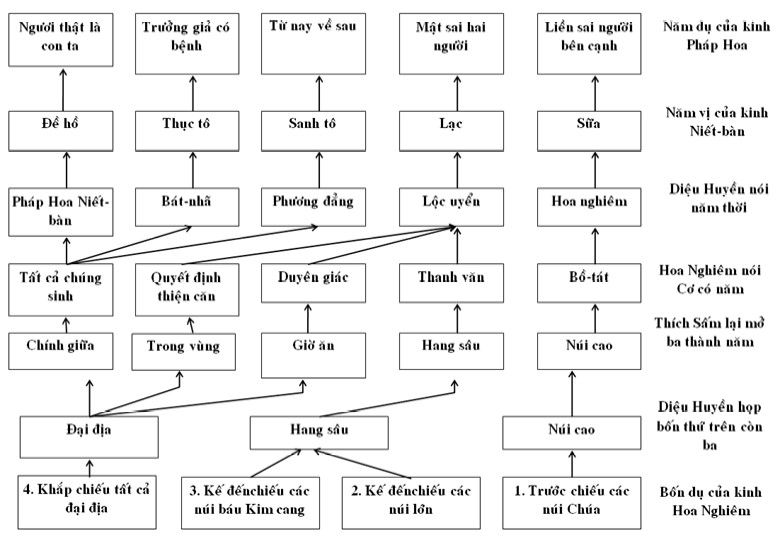 Baûn ñoà veà ba chieáu, naêm thôøi, naêm vò.Veà phaåm Taùnh Khôûi cuûa kinh Hoa Nghieâm (baûn cöïu dòch). Ví nhö maët trôøi luùc môùi moïc seõ chieáu tröôùc heát ñeán caùc nuùi chuùa, Keá ñeán ñoù môùi chieáu ñeán caùc nuùi lôùn, roài môùi chieáu tôùi nuùi baùu Kim cang. Sau môùi chieáu khaép nôi, chieáu khaép taát caû ñaïi ñòa maø aùnh maët trôøi khoâng heà nghó raèng ta ñang chieáu tröôùc tieân ñeán caùc nuùi chuùa roài laàn löôït seõ chieáu khaép ñaïi ñòa. Nhöng nuùi thì coù cao thaáp, chieáu thì coù tröôùc sau. Ñöùc Nhö Lai cuõng nhö theá. Ngaøi thaønh töïu aùnh voâ löôïng saùng trí tueä, voâ bieân phaùp giôùi tröôùc chieáu ñeán haøng Boà-taùt, Keá ñeán chieáu ñeán Duyeân giaùc. Keá ñeán chieáu ñeán Thanh vaên roài ñeán haøng chuùng sinh quyeát ñònh thieän caên tuøy öùng hieän maø ñöôïc giaùo hoùa (Tam taïng Boà-taùt), cuoái cuøng môùi chieáu ñeán taát caû chuùng sinh… Laïi noùi raèng ví nhö maët trôøi maët traêng xuaát hieän thì ôû theá gian cho ñeán nuùi cao hang thaúm khoâng nôi naøo khoâng chieáu ñeán (Vaên Dieäu Huyeàn hoïp nuùi lôùn vaø nuùi baùu thaønh hang saâu, nhö vaên ñaõ trích).Kinh Nieát-baøn noùi raèng: Khi Ñöùc Phaät noùi hai möôi laêm thöù Tam- muoäi, Boà-taùt Voâ Caáu Taïng baïch Phaät raèng: Nhö Phaät ñaõ noùi chö Phaät vaø Boà-taùt thaønh töïu caùc coâng ñöùc trí tueä traêm ngaøn vaïn öùc thaät khoù noùi heát. YÙ con cuõng baûo vieäc ñoù khoâng baèng kinh naøy ñaõ sinh ra A-naäu-ña-la Tam-mieäu Tam-boà-ñeà. Ñöùc Phaät noùi: Ví nhö töø boø maø coù söõa, töø söõa maø coù laïc, töø laïc maø coù sinh toâ, töø sinh toâ maø coù thuïc toâ, töø thuïc toâ maø coù ñeà hoà, ñeà hoà laø vò cao nhaát. Phaät cuõng nhö theá. Töø Phaät maø coù möôøi hai boä kinh, töø möôøi hai boä loaïi kinh vaên maø coù chín boä Tu-ña-la. Töø Tu-ña-la sinh ra Phöông ñaúng, töø Phöông ñaúng sinh ra Baùt-nhaõ, töø Baùt-nhaõ sinh ra Nieát-baøn. Coøn vò ñeà hoà ví nhö Phaät taùnh. Phaät taùnh töùc laø Nhö Lai.Thích Thieâm noùi raèng: Nieát-baøn naêm vò chuyeån bieán thaät ra chæ laø moät chaát söõa. Hoa nghieâm ba chieáu khoâng ñoàng nhau, kyø thaät chæ laø moät maët trôøi. Nay dieãn noùi ví duï bình ñòa cuûa Hoa nghieâm ñeå ñoái vôùi Tam-muoäi. Sau Nieát-baøn, soá löôïng tuy khoâng ñoàng nhöng nghóa thì roõ raøng baèng nhau… Laïi noùi: Hoa nghieâm chæ noùi ñaát baèng. Nay laáy caùc ví duï cuûa Phöông ñaúng, Baùt-nhaõ, Phaùp hoa. Veà Phöông ñaúng nhö trong giôø aên, Baùt-nhaõ nhö ôû trong vuøng, coøn Phaùp hoa nhö ôû chính giöõa.Noùi veà taùm giaùo, töùc ñoán, tieäm, bí maät, baát ñònh laø hoùa nghi coøn taïng, thoâng, bieät, vieân laø hoùa phaùp. Ñoù laø taùm giaùo. Hoùa nghi thì nhö toa thuoác coøn hoùa phaùp thì laø vò thuoác.Noùi giaùo, coù nghóa trình baøy lyù leõ ñeå ñoä ngöôøi, töùc laø lôøi leõ cuõa Thaùnh nhaân hoùa ñoä muoân vaät. Veà hoùa nghi boán giaùo laø caùch thöùc hoùa ñoä cuûa Nhö Lai, neân duï nhö toa thuoác. Coøn hoùa phaùp boán giaùo laø phaùp cöùu ñoä ñeå tröø beänh cho chuùng sinh, neân duï nhö vò thuoác. Nghóa lyù caênbaûn cuûa hoùa nghi boán giaùo chæ laø taïng, thoâng, bieät, vieân. Tuy goïi chung laø giaùo kyø thaät khoâng coù theå rieâng.Daãn vaên laøm chöùng veà taùm giaùo. Tröôùc heát laø hoùa nghi boán giaùo. Nhö kinh Hoa Nghieâm: Khi môùi phaùt taâm beøn thaønh Chaùnh giaùc.Dieäu Huyeàn noùi: “Nhö maët trôøi môùi moïc tröôùc chieáu nuùi cao.” Ñaây laø nhö duyeân Hoa Nghieâm maø ñöôïc ích lôïi lôùn goïi laø Ñoán giaùo töôùng. Kinh Voâ Löôïng Nghóa noùi raèng: Töø moät ñaïo thanh tònh maø laäp ra hai, ba, boán thöù Dieäu Taïng. Keá ñeán chieáu vaøo caùc hang saâu, ñaây nhö Tam taïng. Keá ñeán chieáu khaép ñaát baèng, ñaây nhö Phöông ñaúng, Baùt-nhaõ ñeàu laø Tieäm giaùo töôùng. Kinh Ñaïi thöøa coù luùc noùi saâu, coù luùc noùi caïn. Coøn kinh Tònh Danh noùi: “Phaät chæ duøng moät thöù tieáng maø moïi chuùng sinh ñeàu hieåu. Ñaáy laø Baát ñònh giaùo. Trong Ñaïi Phaåm noùi: “Ta thaáy ôû coõi Dieâm-phuø- ñeà chuyeån luaân laàn thöù hai. Ñaïi Luaän noùi raèng: “Chuyeån luaân baây giôø cuõng gioáng nhö chuyeån phaùp luaân luùc ñaàu.” Ñaáy laø Bí maät giaùo.Keá ñeán laø hoùa phaùp boán giaùo: Dieäu Huyeàn daãn Tröôøng A-haøm noùi raèng: “Phaät noùi boán ñaïi giaùo.” Thieâm noùi raèng: “Chæ coù boán, ngoaøi ra thì laø taïng… Kinh Nguyeät Ñaêng Tam-muoäi noùi: Boán thöù Tu-ña-la, trong ñoù coù boán thöù trí ñoaïn tröø voâ minh.” Ngaøi Chöông An rieâng giaûi thích ñeå ñoái vôùi boán giaùo. Thieâm noùi: Nghóa raát töông öùng vôùi boán giaùo. Song ñaây laø caên cöù theo nghóa ñeå ñoái nhau, chöa thaáy noùi muïc ñích laäp teân. Nay caên cöù vaøo boán giaùo nghóa daãn kinh Phaùp Hoa noùi raèng: Keû ham thích hoïc ba taïng Tieåu thöøa taïo ra luaän, nay chính ta muoán luaän veà thaät nghóa cuûa Tam taïng, thì ñaây ñeàu laø danh nghóa cuûa taïng giaùo. Kinh Hoa Nghieâm noùi: “Vì noùi Tu-ña-la ñaày ñuû. Ñaïi Phaåm noùi raèng: “Muoán duøng Nhaát thieát chuûng trí ñeå bieát taát caû phaùp thì phaûi hoïc Baùt-nhaõ.” Kinh Phaùp Hoa laø laáy bình ñaúng ñaïi tueä vì ñaïi chuùng maø noùi, caùc ñieàu noùi ra ñeàu laø chaân thaät. Coøn kinh Nieát-baøn thì coù moät haïnh goïi laø haïnh Nhö Lai, ñoù laø Ñaïi Baùt-nieát-baøn. Ñaïi Luaän noùi: “Ba trí, kyø thaät chæ coù moät taâm maø ñöôïc... thì ñeàu laø danh nghóa cuûa vieân giaùo caû.”Veà vaên, chæ coù hai teân thoâng bieät nhöng ôû khaép caùc vaên, laø choã laäp nghóa cuûa Ñaïi sö. Nhö boán giaùo nghóa daãn Ñaïi phaåm noùi raèng: Caû ba thöøa ñeàu coù ñöôïc trí Taùt-baø-nhaõ, caû ba thöøa cuõng ñeàu ñöôïc thaät töôùng cuûa caùc phaùp trong Trung luaän. Ñaây ñeàu laø nghóa cuûa Thoâng giaùo. Thoâng töùc laø ñoàng vaäy. Caû ba thöøa ñeàu thoï hoïc neân goïi laø Thoâng.Kinh Voâ Löôïng Nghóa noùi raèng: Ma-ha Baùt-nhaõ vaø bieån khoâng cuûa Hoa nghieâm ñeàu tuyeân noùi Boà-taùt tu haønh traûi nhieàu kieáp. Coøn kinh Nieát-baøn noùi roõ veà naêm haïnh. Vaø Ñaïi luaän thì khoâng cuøng vôùi Baùt-nhaõ ñoaïn tröø caùc bieät hoaëc... Ñaây ñeàu laø nghóa cuûa Bieät giaùo. Bieät nghóa laøteân cuûa Baát coäng.Veà danh nghóa cuûa taùm giaùo, noùi thaúng laø ñoái vôùi Ñaïi thöøa thì caùc boä ôû thôøi ñaàu goïi laø Ñoán, nhöõng trung gian Tam-muoäi daãn Tieåu thöøa höôùng ñeán Ñaïi thöøa neân goïi laø Tieäm. Moät tieáng maø hieåu khaùc, khoâng hieåu ñöôïc laãn nhau neân goïi laø Bí maät. Nghe Tieåu thöøa maø chöùng Ñaïi thöøa, nghe Ñaïi thöøa maø chöùng Tieåu thöøa neân goïi laø Baát ñònh. Caû ba thöù kinh, luaät, luaän ñeàu chöùa phaùp nghóa neân goïi laø Tam taïng. Caû ba thöøa cuøng tu maø Boà-taùt lôïi caên thoâng Bieät thoâng Vieân neân goïi laø thoâng. Phaùp cuûa rieâng Boà-taùt thöù lôùp ñoaïn tröø vaø chöùng ñaïo, khaùc vôùi Taïng Thoâng ôû tröôùc vaø Vieân giaùo ôû sau neân goïi laø Bieät. Khi giaùo, lyù, trí, ñoaïn, haïnh vò nhaân quaû taát caû ñeàu vieân dung neân goïi laø Vieân.Xem baûn ñoà veà boán giaùo ñoái gaëp naêm thôøi (ôû döôùi)Dieäu Huyeàn giaûi thích veà “Nhö thò ngaõ vaên” noùi raèng: Neáu nhö Thò khoâng phaûi vöôït boû taùm thöù thì laøm sao laïi ñöôïc nghe kinh naøy (vaên kinh), ñaây phaûi laáy boä giaùo maø phaân ñònh, caên cöù vaøo boä thì khoâng phaûi laø Vieân bao goàm heát, neân vöôït boû taùm giaùo. Neáu chæ caên cöù vaøo Giaùo thì nghóa cuûa Vieân xöa nay laïi khoâng coù hai thöù. Cho neân Thieâm noùi raèng: Vieân giaùo trong taùm giaùo. Coøn mang theo caùi thieân maø noùi Vieân thì cuõng thuoäc veà Tieäm. Nay Vieân cuûa Phaùp hoa thì môû Thieân laøm saùng toû Vieân, ngoaøi Vieân khoâng coù phaùp naøo khaùc.Ñoán giaùo ñaàu tieân, töùc laø thôøi Hoa nghieâm thöù nhaát theo boä, thôøi, vò maø coù teân laø Ñoán. Ñaây goïi laø Nhö Lai môùi thaønh Chaùnh giaùc ôû ñaïo traøng tòch dieät, boán möôi moát vò Phaùp thaân ñaïi só vaø haøng Thieân long baùt boä ñaõ thaønh thuïc töø ñôøi tröôùc... cuøng luùc ñoàng vaây quanh nhö maây bao phuû traêng. Luùc ñoù Nhö Lai hieän thaân Loâ-xaù-na noùi Tu-ña-la vieân maõn, neân goïi laø Ñoán giaùo.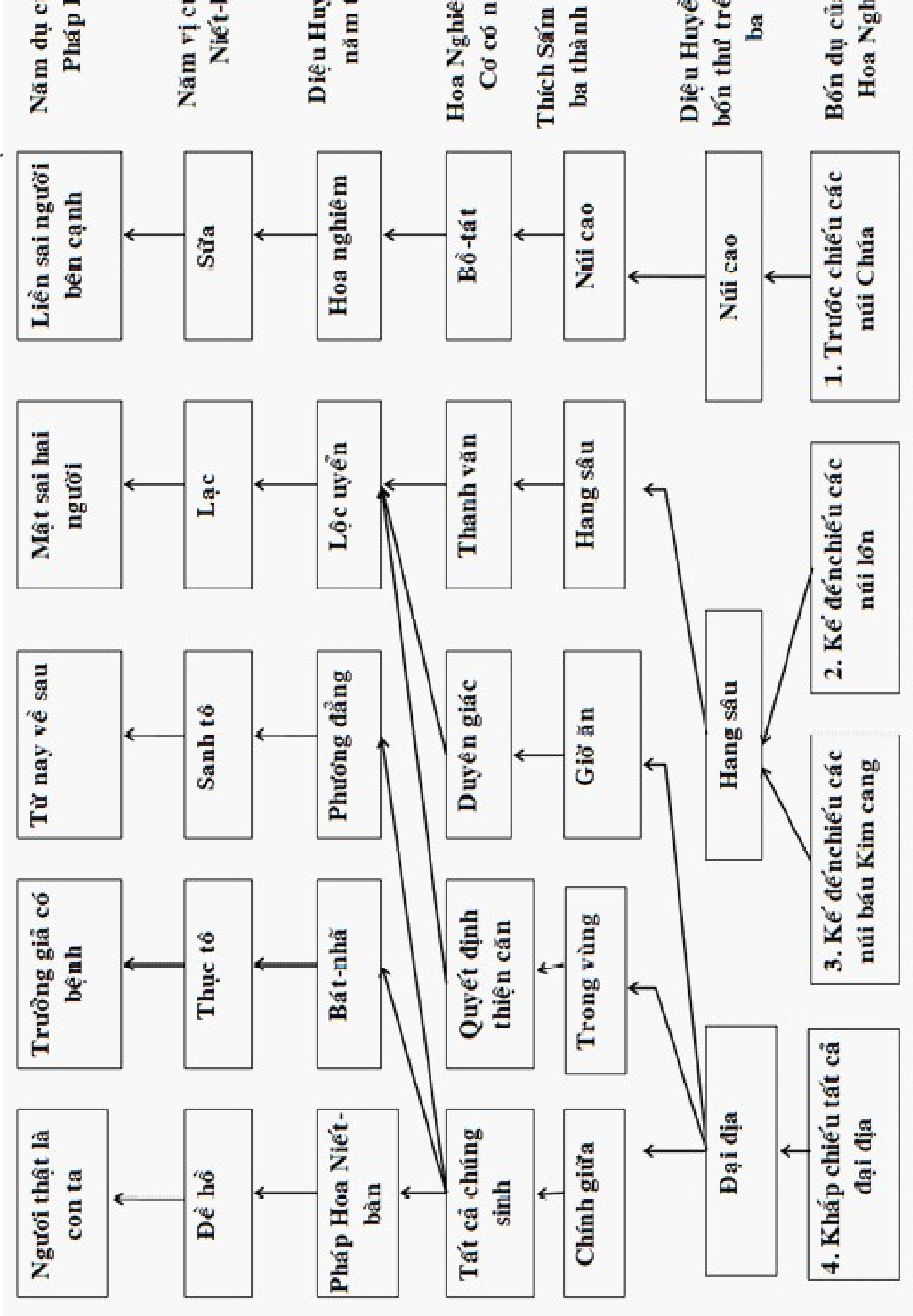 Ñoán giaùo thì coù hai nghóa öôùc theo boä theo giaùo: Neáu theo boä thì rieâng ôû thôøi Hoa Nghieâm, coøn theo giaùo thì chung caû caùc thôøi khaùc. Nay chính laø theo Boä maø noùi veà Ñoán giaùo. Ñoán laø ñoái vôùi ba thöù tieäm, hoùa, nghi ôû döôùi maø noùi. Ñoaïn vaên döôùi noùi raèng: Töø boä, thôøi, vò maø coù teân laø Ñoán vaäy. Hoa Nghieâm laø boä, chieáu tröôùc laø thôøi, söõa laø vò, hôïp ba nghóa naøy laø boä, thôøi, vò, laø phaân bieät vôùi caùc thôøi khaùc. Veà thôøi Loäc uyeån sau ñoù thì cuõng coù theå noùi töø boä, thôøi, vò maø coù teân laø Tieäm ñaàu tieân. Töø ñaây veà sau theo leä naøy.Môùi thaønh Chaùnh giaùc, ñaây laø caên cöù vaøo Tích cuûa Ñaïi thöøa ñaàu tieân maø noùi, khoâng phaûi laø Baûn cuûa luùc môùi thaønh.Ñaïo traøng tòch dieät, töùc Tòch naêm truï phieàn naõo vaø dieät hai thöù sinh töû, kieán hoaëc coù moät truï, tö hoaëc phaân laøm ba vaø traàn sa hoïp vôùi voâ minh laøm moät truï, laø phaàn ñoaïn sinh töû ôû coõi ñoàng cö. Maø bieát dòch sang töû ôû coõi Phöông tieän thaät baùo. Ñaïo traøng chöùng ñaéc cuõng nhö choã saøng saûi luùa thoùc ôû ñôøi, tröø boû voû thoùc naêm truï ñeå ñöôïc haït gaïo thaät töôùng. Nhöõng kinh môùi dòch thì Boà-ñeà ñaïo traøng coù teân khaùc nhau maø nghóa ñoàng.Veà boán möôi moát vò, thì Dieäu Huyeàn noùi raèng: Kinh Hoa Nghieâm noùi ba möôi taâm vaø möôøi Ñòa cuøng Phaät ñòa nöõa laø boán möôi moát vò. Vì phaù voâ minh maø hieån baøy Lyù trung ñaïo phaùp taùnh, neân goïi laø Phaùp thaân. Phaùp thaân coù hai nghóa:Tyø-loâ-giaù-na thì goïi laø taùnh ñöùc Phaùp thaân.Phaù töøng phaàn voâ minh ñeå ñaït ñeán choã roát raùo thì goïi laø tu ñöùc Phaùp thaân.Nay theo vaên naøy laø nghóa tu, goàm caû taùnh vaø ñöùc. Kinh Boán Nieäm Xöù noùi: Hoa Nghieâm laø tröôùc ñoù khoâng coù thaäp tín vaø sau ñoù khoâng coù ñaúng giaùc. Ngoïc Tueä Giaùc noùi: Khoâng theå ñem vò ôû trong boä maø vaán naïn veà chuùng cuûa kinh Hoa Nghieâm naøy. Bôûi kinh Hoa Nghieâm caùc vò ñeàu noùi ñeán möôøi, cho neân gheùp Ñaúng giaùc vaøo Thaäp ñòa. Quang Minh Kyù noùi: Hoa Nghieâm khoâng neâu Ñaúng giaùc vì Thaäp ñòa laø Ñaúng giaùc vaäy. Nay noùi kinh naøy neâu baøy caùc chuùng neân môùi coù Ñaúng giaùc. Neáu tröôùc ñoù khoâng coù thaäp tín, töùc Hoa Nghieâm ñaõ noùi veà möôøi phaïm haïnh thì ñoù laø Thaäp tín roài. Cho neân boán giaùo nghóa noùi raèng: Möôøi thöù phaïm haïnh thì ñoàng vôùi thaäp tín cuûa Vieân giaùo. Nay vaên kinh chæ noùi Phaùp thaân ñaïi só neân khoâng caàn phaûi neâu thaäp tín nöõa.Veà Thieân long baùt boä ñaõ thaønh thuïc töø ñôøi tröôùc, töùc caùc kinh khi giôùi thieäu chuùng thì coù noùi ñeán caùc roàng… neân duøng Nieát-baøn boán cuù maø lieäu giaûn thì coù:Thöøa gaáp maø giôùi chaäm, laø boán thuù nghe phaùp maø ngoä ñaïo.Giôùi gaáp maø thöøa chaäm, laø keû ham thích quaû baùo ôû haøng trôøi ngöôøi maø khoâng nghe phaùp.Thöøa giôùi ñeàu gaáp, laø haøng thieân nhaân nghe phaùp maø ñöôïcñaïo.Thöøa giôùi ñeàu chaäm, laø boán thuù khoâng nghe phaùp.Chuùng naøy ñeàu laø ñaõ ñöôïc nghe kinh Hoa Nghieâm ôû ñôøi tröôùc.Coøn keû ñang gieo troàng hoaëc ñaõ thaønh thuïc laø nhöõng chuùng ñöôïc giaûi thoaùt ôû hieän taïi vaø töông lai. Chæ quaùn coù noùi: “Duøng thaân ôû tam ñoà gaëp Phaät Di-laëc ñeå nghe kinh Hoa Nghieâm” laø nghóa naøy vaäy.Veà taùm boä thì nhö ñaõ thöôøng noùi.Veà Nhö maây bao phuû traêng, thì nhö Dieäu Huyeàn noùi: Baø con cuûa Phaùp thaân nhö maây bao phuû traêng cuøng giaùng thai meï. Ñaây laø duï cho töôùng giaùng thai meï. Nay boán giaùo nghi laáy duï veà töôùng chuyeån phaùp luaân vaø quyeán thuoäc, hai nghóa ñeàu hôïp. Maây laø duï cho cô, coøn traêng laø duï cho Giaùo chuû. Kinh Nhaân Vöông noùi: Ñeâm traêng raèm thì toái tan traêng toû ñeå duï cho trí ñöùc Tieäm Vieân cuûa Nhö Lai, caùc hoaëc môø toái ñaõ döùt haún, vieäc ñoaïn keát ñaõ thaønh töïu.Veà Loâ-xaù-na, Haùn dòch laø Tònh Maõn, döùt heát caùc aùc goïi laø tònh, muoân ñöùc troøn ñuû goïi laø Maõn, töùc laø Töï Baùo thaân vaäy. Cuõng goïi laø saùng suoát chieáu khaép. Nhö trong Ñaïi Luaän coù noùi: AÙnh saùng voâ bieân, saéc töôïng cuõng voâ bieân, thaân toân quyù ñaëc bieät töùc laø Tha Baùo thaân. Nay noùi veà giaùo chuû töùc laø caên cöù vaøo boán minh maø laäp nghóa, chính laø Ñöùc Thích-ca hieän thaân toân quyù ngoài döôùi coäi caây. Nhö Giaûi Baùng Daãn Kinh noùi raèng: Luùc baáy giôø Ñöùc Theá Toân khoâng rôøi caùc coäi caây maø vaãn bay leân nuùi Tu-di ñeán cung ñieän trôøi Ñeá Thích noùi phaùp. Vaäy hoäi Hoa nghieâm haù khoâng phaûi laø moät trong traêm ngaøn öùc ÖÙng thaân cuûa Phaät ñaõ noùi ñoù ö?Veà Tu-ña-la, Haùn dòch laø Kheá kinh, vì naêng thuyeát vaø Sôû thuyeát ñeàu kheá lyù kheá cô. Cuõng laø teân chung cuûa möôøi hai boä kinh. Vaên tuy Kieâm vaø Bieät nhöng yù cuûa Boä laø Vieân.“Neáu theo cô theo giaùo chöa khoûi kieâm caû quyeàn nghóa laø khi môùi phaùt taâm beøn thaønh Chaùnh giaùc”… Ñoù laø vì Vieân cô maø noùi Vieân giaùo. Caùc nôi ñeàu noùi thöù lôùp haøng boá thì laø vì Quyeàn cô maø noùi Bieät giaùo. Theá neân theo boä laø Ñoán, theo giaùo goïi laø Kieâm (thaáy trong Dieäu Huyeàn noùi veà Thaäp vaø boán Giaùo Nghi).Phaùt taâm coù ba thöù:Giaûi haïnh phaùt taâm, coù naêm phaåm.Töông tôï phaùt taâm, töùc Thaäp tín.Chaân chöùng phaùt taâm, töùc sô truï.Ñaây laø Chaân chöùng phaùt taâm, töùc laø phaùt taâm lyù taùnh ba nhaân, ñeå chöùng töøng phaàn veà lyù ba ñöùc. Boán Giaùo Nghóa noùi raèng: Hoa Nghieâm noùi môùi phaùt taâm beøn thaønh Chaùnh giaùc, töùc laø phaùt chaân voâ laäu, ñoaïn döùt voâ minh maø nhaäp vaøo Sô phaåm. Khôûi Tín Luaän noùi: “Boà-taùt phaùt taâm aáy tuøy theo nguyeän löïc coù theå thaáy ñöôïc taùm töôùng.” Dieäu Laïc noùi raèng: Hoa Nghieâm vaø Khôûi Tín trình baøy lôøi vaên saùng toû, sô truï, taùm töôùng… Phoå Hieàn, Phoå Nhaõn ba thöù khoâng sai khaùc… Ñoù ñeàu laø vaên Vieân giaùo caû.Haøng boá laø baûy choã taùm hoäi, neân noùi laø moïi nôi. Haøng loái xeáp baøy coù saâu caïn, neân goïi laø Haøng boá. Kinh naøy noùi coù hai moân Vieân dung vaø Haøng boá. Thích Thieâm noùi raèng: Hoa nghieâm hoäi xöù noùi roõ haïnh vò khoâng ngoaøi Bieät vaø Vieân. Nhöng phaàn lôùn yù kinh ñeàu goàm chöùa caùc nghóa raát khoù phaùn ñònh. Baét ñaàu töø tröôùc Sô truï cho ñeán tröôùc vò Ñaêng ñòa thì toaøn laø nghóa cuûa Vieân. Töø Truï thöù hai ñeán truï thöù baûy thì lôøi vaên thöù lôùp laïi gioáng vôùi nghóa cuûa Bieät. ÔÛ trong baûy truï ñoù thì ñöa ra töø moät ñeán nhieàu töôùng töùc laø töï taïi. Keá ñeán laø höôùng, haïnh, ñòa. Laïi nghóa laø thöù lôùp khaùc nhau. Laïi moãi moãi ngoâi vò ñeàu coù hai moân Phoå Hieàn, Haøng boá, cho neân bieát laø Kieâm duøng Vaên Vieân maø tieáp daãn.Kinh Hoa Nghieâm noùi: Nhö maët trôøi môùi moïc, tröôùc chieáu ñeán caùc nuùi cao (Dieäu Huyeàn).Maët trôøi laø duï cho Giaùo chuû, coøn nuùi cao laø duï cho caùc cô Bieät Vieân. Vì Ñaïi cô muoán thuaàn thuïc thì phaûi nhôø aùnh saùng Tueä cuûa Nhö Lai chieáu ñeán.Kinh Nieát-baøn noùi: Töø boø maø ñöôïc söõa laø ví töø Ñöùc Phaät maø coù ñöôïc möôøi hai boä kinh (Dieäu Huyeàn).Huyeàn Vaên noùi: Ñaïi cô thoï laõnh giaùo phaùp lieàn phaù voâ minh. Coøn Haïnh nhö ñeà hoà (Vaên) thì ñaây laø chæ cho cô nuùi chuùa Hoa nghieâm vaäy. Nieát-baøn noùi: Töø boø maø coù söõa, ñaây laø caên cöù vaøo moät thôøi thuyeát phaùp maø chæ cho haøng Thanh vaên caâm ñieác. Cho neân Huyeàn Vaên noùi raèng: ba giaùo phaân bieät, töùc goïi laø Ñoán giaùo, cuõng töùc laø ñeà hoà, naêm vò phaân bieät töùc goïi laø Nhuõ giaùo. Nay noùi töø boø maø coù söõa töùc laø vò ñaàu tieân vaäy.Phaåm Tín Giaûi noùi raèng: Lieàn sai ngöôøi beân caïnh (Nhö Lai laø chính, Boà-taùt laø beân caïnh, töùc laø Phaät gia bò cho boán vò Boà-taùt noùi boán möôi Ñòa: Boà-taùt Phaùp Tueä noùi Thaäp truï, Boà-taùt Coâng Ñöùc Laâm noùi Thaäp haïnh, Boà-taùt Kim Cang Traøng noùi Thaäp höôùng vaø Boà-taùt Kim Cang Taïng noùi Thaäp ñòa. Gaáp ñuoåi theo ñöa veà (ñem Ñaïi giaùo maø giaûngtaét cho Tieåu cô neân noùi laø “gaáp ñuoåi theo”. Ñaïi thöøa ñaõ coù töø xöa neân goïi laø “Ñöa trôû veà”. Laïi taùnh ñöùc voán töï coù neân goïi laø “Ñöa trôû veà”. Keû cuøng töû kinh ngaïc (chôït nghe ñaïi giaùo traùi yù neân kinh sôï , khoâng bieát neân ngaïc. Lôùn tieáng keâu oan (sinh töû laø khoå, phieàn naõo laø oan. Vì nghe sinh töû töùc Nieát-baøn vaø phieàn naõo töùc Boà-ñeà lieàn ñau khoå maø lôùn tieáng keâu oan). Söù giaû baét gaáp (vì noùi cho hoï sôï seät khieán hoï boû aùc, töùc laø gaáp ruùt). Duøng söùc maïnh ñem veà (beân trong khoâng coù cô beân ngoaøi laïi eùp daïy Ñaïi thöøa). Keû cuøng töû töï nghó raèng mình voâ toäi maø bò baét nhoát  ôû ñaây taát laø phaûi cheát (chuùng sinh vì toäi loãi neân phaûi ñoïa vaøo nguïc sinh töû. Boà-taùt cuõng ñoàng toäi maø vaøo nguïc. Haøng Tieåu thöøa vì khoâng coù taâm ñaïi bi neân khi baûo vaøo sinh töû thì cho laø mình bò baét nhoát cho neân maát haún tueä maïng cuûa caû ba thöøa). Caøng theâm sôï haõi (vì nghó caùc vieäc nhö theá...) cheát ngaát ngaõ laên ra ñaát (keû tieåu trí khoâng hieåu teù naèm treân ñaát voâ minh). Ngöôøi cha töø xa nhìn thaáy (keû tieåu trí khoù bieát ñöôïc ñaïi giaùo neân goïi laø xa, keát duyeân vôùi con neân goïi laø nhìn thaáy) maø baûo söù giaû raèng (Boà-taùt laø söù giaû). Toâi khoâng caàn ngöôøi naøy (khoâng caàn hieän thaân toân quyù khieán haøng Nhò thöøa thaáy ñöôïc) chôù cöôõng baét ñem veà (ñaõ khoâng coù ñaïi cô neân e thöông toån thieän caên). Söù giaû baûo raèng: Nay ta thaû ngöôi ra (noùi khoâng giaùo hoùa nöõa). Ngöôøi cuøng töû vui möøng (vì khoâng coøn bò ñaïi giaùo caâu thuùc nöõa) beøn ñeán xoùm ngheøo ñeå kieám aên (chæ muoán caàu ñaïo phaùp ôû Boánñeá. Lôøi chuù vaên töø treân ñeàu trích töø Phaùp Hoa Vaên Cuù). Ñaây neân hieåu nghóa theá naøo? Ñaây laø Nhö Lai noùi giaùo moân Vieân Ñoán, duøng Ñaïi thöøa maø daét daãn keû Tieåu cô, khieán hoï phaûi cheát ngaát (kinh Dieäu Huyeàn, quyeån möôøi).Lôøi thuaät raèng: Hoa nghieâm coù ba teân, töø xöa ñaõ coù laø Tòch tröôøng,Thôøi tröôøng, Taän vò lai teá vaø Phaùp giôùi ñöôïc neâu laøm teân thöù tö. Laïi phaân ba teân tröôùc laø thuoäc Söï, coøn moät teân sau laø thuoäc Lyù. Ñaây ñeàu laø nhaàm laãn nhieàu ñôøi. Nay doác loøng luaän veà nghóa naøy thì chæ coù ba teân:Tòch tröôøng. Dieäu Huyeàn daãn phaåm Phöông Tieän noøi raèng ñaàu tieân ngoài ôû ñaïo traøng hai möôi moát ngaøy suy tö laø ñeå noùi Ñöùc Thích-ca ñaàu tieân noùi veà Ñoán giaùo (töø quyeån ñaàu ñeán quyeån thöù ba möôi saùu laø phaàn tröôùc).Thôøi tröôøng. Dieäu Huyeàn ñaõ daãn Phaùp Taùnh Luaän noùi veà ba choã Ñoän caên nhaäp phaùp giôùi (töø quyeån ba möôi baûy trôû ñi laø phaàn sau).Taän vò lai teá. Phaùp Hoa Vaên Cuù noùi raèng: ÔÛ hoäi cuoái Hoa nghieâm môùi môû ra Tieäm giaùo. Dieäu Laïc noùi raèng: Vaû ñaây gôûi nhôø moät hoäi thuyeát giaùo ôû coõi Ta-naø laø duøng ñeå thoâng hieåu yù naøy. Neân bieát raèng Hoa nghieâm taän vò lai teá, töùc laø kinh naøy luoân ôû hoäi Linh sôn ñaâu khaùc, khaép möôøiphöông maø thay nhau laøm chuû vaø baïn (hai teân tröôùc thaáy ôû Dieäu Huyeàn, coøn moät teân sau thaáy ôû Dieäu Laïc) Tuy coù ñeán ba teân nhöng kinh ñöôïc noùi ra khoâng thöù naøo khoâng phaûi laø Hoa Nghieâm, veà lyù ñöôïc trình baøy thì khoâng thöù naøo chaúng phaûi laø Phaùp giôùi. Hoaëc khi noùi veà thai meï, thì Dieäu Huyeàn noùi raèng Ñöùc Phaät töø cung trôøi Ñaâu-suaát giaùng sinh thì cuøng vôùi caû baø con Phaùp thaân ñeàu giaùng thaàn vaøo thai meï vaø ôû trong ñoù ngaøi luoân noùi Dieäu Phaùp (Vaên kinh). Luùc ñoù chöa chuyeån phaùp luaân, neân phaûi thuoäc vaøo töôùng coõi Thaät baùo taân vò lai teá.Veà chuyeân giaùo hoùa khaép Ñaïi cô, coù thuyeát noùi veà “Haûi Khoâng”, Dieäu Huyeàn daãn kinh Voâ Löôïng Nghóa, Keá ñeán ñoù noùi veà Vaên Haûi Khoâng cuûa Baùt-nhaõ Hoa Nghieâm. Ñaây chæ laø nhaân cuûa Baùt-nhaõ nhaäp vaøo phaùp giôùi ñöôïc xeáp vaøo thôøi Tröôøng. Song thai meï vaø haûi khoâng khoâng phaûi rieâng coù hai teân. Neân xeùt kyõ.“Thôøi tröôøng” chung caû caùc thôøi sau. Lôøi thuaät raèng: Lôøi bình veà Thôøi Tröôøng thoâng ñeán ba xöù ñoù laø Phaùp moân. Haûi Khoâng cuûa Baùt-nhaõ, Phaät Tueä cuûa Phaùp Hoa vaø Taâm Ñòa cuûa Nieát-baøn.Dieäu Huyeàn daãn kinh Voâ Löôïng Nghóa noùi raèng:Keá ñeán noùi Baùt-nhaõ traûi nhieàu kieáp tu haønh Haûi Khoâng cuûa Hoa Nghieâm, Phaùp Hoa hoäi nhaäp vaøo Phaät tueä, töùc laø thoâng ñeán hai kinh (Thích Thieâm noùi raèng: Do Baùt-nhaõ maø cuõng ñöôïc teân laø Hoa Nghieâm, vì Phaät tueä cuûa Phaùp Hoa khoâng khaùc thôøi ñaàu. Laïi Dieäu Laïc noùi raèng: Phaûi bieát raèng noùi theo Phaùp giôùi luaän thì khoâng ñaâu khoâng phaûi laø Hoa Nghieâm, noùi theo Phaät tueä thì ñaâu cuõng laø Phaùp Hoa caû). Ñaây chöùng toû laø thoâng caû Baùt-nhaõ vaø Phaùp Hoa vaäy.Laïi daãn kinh Töôïng Phaùp Quyeát Nghi noùi raèng: “Nay ôû trong toøa naøy ai naáy ñeàu thaáy khoâng gioáng nhau. Hoaëc coù ngöôøi thaáy Nhö Lai nhaäp Nieát-baøn, hoaëc thaáy Baùo thaân cuûa ngaøi sinh trong Lieân Hoa Taïng Haûi noùi Phaùp moân Taâm Ñòa cho traêm ngaøn vaïn öùc Thích-ca.Dieäu Huyeàn laïi noùi: “Maët trôøi neáu coù laën xuoáng thì cuõng coøn chieáu saùng treân caùc ñænh nuùi cao.” Cho neân Lieân Hoa Taïng Haûi thoâng suoát ñeán sau khi Nieát-baøn. Ñaây laø baèng chöùng Hoa Nghieâm thoâng caû Nieát-baøn. Laïi daãn Phaùp Taùnh Luaän noùi raèng: ba xöù Ñoän caên nhaäp vaøo Phaùp giôùi. Ñaây laø noùi vieäc thoâng caû ba thôøi sau, nay laïi baøn ñeán. Dieäu Huyeàn noùi raèng: Nhaân Baùt-nhaõ maø nhaäp vaøo Phaùp giôùi thì töùc laø Haûi Khoâng cuûa Hoa Nghieâm (do traûi nhieàu kieáp tu hoïc Baùt-nhaõ, nay phaùt ra Khoâng Trí maø ñöôïc nhaäp vaøo Phaùp giôùi, Quaùn Hoa Nghieâm Haûi Taïng ñeàu laø roát raùo khoâng). Laïi noùi: Hoäi Hoa Nghieâm keùo daøi, nhöng ngaøy xöa vì Tieåu cô chöa ñöôïc nhaäp vaøo neân nhö caâm nhö ñieác. Nay ngheñöôïc Baùt-nhaõ lieàn coù theå nhaäp vaøo (Ñaây neâu vieäc nhôø Baùt-nhaõ ñöôïc nhaäp vaøo Phaùp giôùi laøm ñaàu moái. Phaùp Hoa vaø Nieát-baøn cuõng theo leä naøy maø ñöôïc nhaäp vaøo. Ngöôøi ñôøi sau muoán caên cöù vaøo vaên naøy maø xeáp chung caû Baùt-nhaõ. Nhöng khoâng bieát raèng Vaên thoâng ñeán hai kinh vaø ba xöù nhaäp Phaùp giôùi, thì laøm sao maø hieåu roõ teân Thôøi Tröôøng? Thích Thieâm noùi raèng:Laáy Phaùp giôùi laøm Hoa Nghieâm (Ñaây töùc laø ôû Tòch Tröôøng  hai möôi moát ngaøy suy tö taän vò lai teá laø rieâng vì haøng Lôïi caên Ñaïi cô thöôøng noùi veà Giaùo Vieân Ñoán cuûa Hoa Nghieâm. Neâu caùi lyù Sôû thuyeân phaùp giôùi ñeå laøm teân vaäy).Laáy Thôøi Tröôøng Thoâng ñeán caùc thôøi sau (töùc laø ba xöù Ñoän caên nhaäp vaøo phaùp giôùi. Ngöôøi Ñoän nhaát khi ñeán hoäi Phaùp hoa khai hieån thì môùi ñöôïc vaøo.Hai nghóa treân ñeàu thoâng theá neân heã coù Ñaïi cô thì Hoa nghieâm khoâng döùt (laø giaûi nghóa phaùp giôùi ôû treân). Tieåu cô thì duøng giaùo phaùp laàn löôït. Theá neân Ñoän caên cuõng coøn thaáy heïp hoøi (laø giaûi thích Thôøi tröôøng ôû treân do caên Ñoän neân coøn thaáy heïp hoøi. Vaäy phaûi hoïc laàn löôït qua nhieàu giaùo phaùp môùi nhaäp ñöôïc vaøo Ñaïi cô.Laïi Dieäu Laïc daãn phaåm Nhaäp Phaät Caûnh Giôùi (quyeån 38) thì ngaøi Vaên-thuø baûo ngaøi Xaù-lôïi-phaát vaø saùu ngaøn Tyø-kheo raèng: “Caùc oâng neân kheùo thaønh töïu möôøi thöù Ñaïi taâm thì seõ chöùng ñöôïc Phaät ñòa.” Töø xöa cuõng ñeàu noùi raèng: Hoa Nghieâm Thôøi Tröôøng môùi laø keát taäp caùc giaùo phaùp sau naøy. Ñeán thôøi Baùt-nhaõ trôû ñi, môùi coù theå noùi laø khieán caùc Tyø-kheo thaønh töïu ñöôïc möôøi Ñaïi taâm. Ñaây môùi laø Nghóa ñuùng luùc phaûi chuyeån giaùo vaäy. Keát caùc yù trong phaàn nhaäp Hoa Nghieâm neân goïi Thôøi tröôøng (vaên). Coù ngöôøi caên cöù vaøo luùc chuyeån giaùo maø cho raèng Hoa Nghieâm ngang haøng vôùi Baùt-nhaõ, thì khaùc naøo chaúng bieát vieäc ngaøi Kinh Kheâ daãn phaàn sau cuûa kinh naøy coù haøng Thanh vaên töø Thôøi tröôøng maø chöùng ñöôïc Baùt-nhaõ. Ñoù laø baèng chöùng Thôøi tröôøng thoâng ñeán Baùt- nhaõ vaäy. Xöa chöa töøng xeùt thôøi ñaàu coù ngang haøng vôùi Baùt-nhaõ, neáu khoâng thì vì sao ngaøi Kinh Kheâ giaûi thích Huyeàn Vaên veà ba xöù nhaäp Phaùp giôùi, thì laøm sao noùi Thôøi Tröôøng laïi thoâng ñeán caùc giaùo thöù lôùp cuûa Tieåu cô sau naøy ö? Laïi coù keû baûo raèng (Xa Kheâ Vaân Sö): Duø thoâng vôùi Nieát-baøn maø khoâng phaûi thoâng vôùi Phaùp Hoa, laø noùi coù ngaên ngaïi veà Ñieàu cô voâ coâng cuûa Nhö Lai laáy ñoù maø vaán naïn. Neáu hay suy nghó kyõ veà lôøi noùi hoäi nhaäp vaøo Phaät tueä cuûa Phaùp Hoa thì yù naøy seõ töï tieâu maát coøn coù ngaïi gì?Veà Hoa Nghieâm Giaùo chuû, lôøi thuaät raèng: Luaän veà Hoa NghieâmGiaùo chuû thì caên cöù vaøo thuyeát cuûa boán Minh Giaûi Baùng maø chia ra  hai nhoùm caàn hieän hay khoâng hieän Thaân Toân quyù. Nhoùm caàn hieän thì nhö caùc kinh Phaïm Voõng, Hoa Nghieâm vaø Quaùn Kinh… caùc töôùng phaàn nhieàu laø thaân to lôùn. Coøn nhoùm khoâng caàn hieän thì phaûi duøng theâm söùc gia trì khieán ñoái vôùi thaân thaáp keùm maø khoâng coi thöôøng. Thaáy ba möôi hai töôùng töùc laø thaân to lôùn khoâng bôø meù vì bieát thaân moät tröôïng saùu laø phaùp giôùi. Nay muoán roõ thuyeát naøy khaûo xeùt caùc kinh vaên thì thaáy coù hai nghóa:Caên cöù vaøo boå xöù Boà-taùt maø baûo laø “Döôùi coäi Boà-ñeà” môùi thaønh Chaùnh giaùc. Neáu khoâng phaûi laø boå xöù thì haù laïi noùi laø “môùi thaønh”. Laïi coù keä raèng: “Ca-dieáp töøng ñeán ôû ñieän naøy. Theá neân choã naøy raát toát ñeïp.” Nhö theá möôøi baøi keä ñeàu khen möôøi Phaät quaù khöù. Moãi Phaät ñeàu ñaõ coù boå xöù thì bieát ñoù laø Phaät giaáu töôùng ñeïp. Ñoù laø thaân phaàn ñoaïn sinh dieät cuøng vôùi ÖÙng thaân ôû coõi ñoàng cö khoâng khaùc.Caên cöù vaøo vieäc bay leân cung trôøi. Nghóa laø luùc ñoù Ñöùc Theá Toân khoâng rôøi coäi Boà-ñeà maø vaãn bay leân nuùi Tu-di (Hoa Taïng Coát Nguyeät noùi raèng: Khoâng ñoäng maø leân, öùng cô ñöôïc choã) tôùi ñieän Ñeá Thích maø thuyeát phaùp (töùc möôøi Phaät Ca-dieáp tröôùc töøng ôû ñieän naøy. Bay leân  töùc laø nghóa hieän khôûi). Ñaâu khoâng phaûi Hoa Nghieâm laø ngaøn traêm öùc öùng thaân ñaõ noùi, thaân naøy ñaõ khaép truøm cô Bieät Vieân, thaáy ñoù laø Toân quyù, ñaâu caàn gì phaûi chæ thaân nhaän chöùc ôû Hoa ñaøi ö? Ñaây töùc laø phaù thuyeát tònh giaùc chæ ôû coõi Thaät baùo aån giaáu thaân toân quyù maø öùng hieän  ôû coõi Ñoàng cö. Bôûi Ñaïi sö coù noùi: Ba phaåm Töôùng Haûi ñeàu öùng cô maø hieän. Bieät giaùo thì duøng Bieät tu duyeân heát thaønh töïu töôùng naøy, töùc laø Töôùng toân quyù do tu maø thaønh, neân goïi laø Baùo thaân. Veà Vieân giaùo hay bieát roõ Nhò tu laø taùnh, tu ñöùc voâ coâng chính laø töôùng toân quyù cuûa taùnh cuï, neân goïi laø Phaùp thaân. Caên cöù theo ñaây thì bieát raèng: ngay nôi taùnh maø luaän Baûn neân goïi laø Phaùp thaân, coøn nhaém vaøo coõi ñoàng cö thì goïi laø ÖÙng thaân vaø ñoä cô maø hieän khôûi thì goïi laø töôùng toân quyù (Baùo thaân). Noù khaùc haún vôùi thuyeát cuûa tònh giaùc tu thaønh töôùng toân quyù öùng ngang vôùi thuyeát ñoàng cö. Song nay Ñöùc Phaät theo cô theo giaùo ñeå ñònh ra thaân, thì chính laø sinh thaân ôû coäi Boà-ñeà hieän khôûi Toân quyù laø ñeå öùng vôùi cô Bieät Vieân chính laø hôïp vôùi thuyeát Ñöùc Thích-ca ñaàu tieân noùi Ñoán giaùo cuûa Dieäu Huyeàn (Thích-ca laø Sinh thaân, coøn noùi Ñoán giaùo laø Xaù-na) cuõng hôïp vôùi boán Giaùo Nghi noùi veà Ñöùc Nhö Lai hieän thaân Loâ-xaù-na ñeå noùi phaùp (Nhö Lai laø sinh thaân cuûa Thích-ca hieän khôûi thaân toân quyù neân chuyeån goïi laø Xaù-xa). Ñôøi coù ngöôøi laáy thuyeát Nguyeät Ñöôøng noùi raèng: Caûnh voán ñònh thaân thì chính laø Thích-ca, do coù caûm maø thaáy töôùng thìlaø Xaù-na.Song Ñoán giaùo ñaàu tieân chöa chaéc laø thuaàn giaùo. Phaùp thaân Boà- taùt maø cuõng coù ngöôøi phaøm phu Ñaïi caên taùnh. Ñaây coù hai nghóa: Neáu Ñöông theå laø Vieân ñoán maø ñöôïc ngoä, thì lieàn phaù voâ minh, nhaäp vaøo baäc Sô truï cuûa Vieân giaùo. Ñaây laø ñeà hoà. Neáu ngöôøi Sô taâm tuy coù nghe Ñaïi giaùo nhöng chæ môùi ñöôïc nhaäp vaøo Thaäp tín, chæ laø vò ñaàu tieân neân goïi laø söõa. Noùi laø söõa, yù khoâng phaûi ôû vò nhaït vì laø ban ñaàu maø cuõng laø goác (haøng noäi Phaøm Vieân giaùo saùu caên thanh tònh töùc laø thaäp tín. Sô Tín laø ñoaïn kieán hoaëc töø nhò tín ñeán thaát tín laø ñoaïn tö hoaëc töø baùt tín ñeán thaäp tín laø ñoaïn traàn sa hoaëc ôû noäi ngoaïi giôùi. Vì chöa phaù heát voâ minh neân chæ goïi laø söõa). Neáu ngöôøi coù caên taùnh thì, duø ñaïi giaùo vaãn cho laø tieåu nhö caâm ñieác. Bôûi tieåu cô chöa ñoåi neân coøn toaøn chaát söõa vaäy (Dieäu Huyeàn 10).Hoa Nghieâm hai vò boán cô. Lôøi thuaät raèng: Töø xöa daïy keû môùi hoïc laø Baûn ñoà veà thôøi vaø vò. Treân noùi Cao Sôn thì döôùi ñoái laø Nhuõ Vò. Chöa töøng thaáy coù ai luaän ñeán. Nay xeùt veà Huyeàn Vaên thì thôøi Hoa Nghieâm coù hai vò vaø boán cô khaùc nhau:Thuaàn daïy Phaùp thaân, töùc laø phaàn chöùng Trung ñaïo boán möôi moát vò, ñaây goïi laø ñeà hoà.Phaøm phu ñaïi caên, nhaäp vaøo baäc Sô truï cuûa Vieân giaùo, chöùng moät phaàn Trung ñaïo trôû ñi, cuõng goïi laø ñeà hoà.Môùi vaøo thaäp tín, tuy ôû boán truï nhöng vì chöa phaù voâ minh neân chæ goïi laø söõa.Tieåu caên caâm ñieác toaøn nhö vò söõa.Song goïi laø ñeà hoà thì coù hai Cô, coøn goïi laø söõa thì cuõng coù hai cô. Dieäu Huyeàn noùi raèng: ÔÛ Tieåu cô thì nhö söõa, ôû Ñaïi cô thì nhö ñeà hoà, chæ laø phaàn nhoû ví duï khoâng theå coi nhö toaøn theå. Nhö Thieâm coù noùi: Hoa Nghieâm phaàn duï ôû vò ñaàu tieân maø chöa ñöôïc Ñoán cuûa Hoa Nghieâm vaø hai giaùo Bieät vieân, chæ coù töôùng thöù lôùp naêm vò (Vaên) neân bieát theá. Goïi Hoa Nghieâm laø söõa chính laø theo yù töø Ñoán khai Tieäm ñeå trieån khai söï hoùa ñoä.Hai möôi moát ngaøy ñònh cô. Lôøi thuaät raèng: Caùc vaên goïi hai möôi moát laø Nghó cô, thì khoâng coù luaän baøn gì khaùc. Song Huyeàn Vaên coù noùi: ÔÛ phaàn ñaàu kia (Hoa nghieâm) döùt khoaùt khoâng coù haøng Thanh vaên, phaàn sau môùi coù, tuy nghe phaùp vaãn nhö caâm nhö ñieác. Cho neân vôùi nghóa Thaàn trí caên cöù vaøo vieäc naøy maø baùc boû khoâng coù haøng Thanh vaên ôû phaàn ñaàu, vaäy thì vì sao laïi phaûi ñònh cô Nay xin neâu hai nghóa cho thaät heát yù:Trong ba tuaàn ñaàu döùt khoaùt khoâng coù Thanh vaên, ñaây laø Nhö Lai nghó caùch thích hôïp ñeå giaùo hoùa maø thoâi.Phaàn sau môùi coù, hình daïng gioáng nhö caâm ñieác. Ñaây laø Nhö Lai ñaõ thaät söï giaùo hoùa.Noùi tröôùc coù yù ñoä hoùa, thì nhö ôû phaåm Phöông Tieän coù noùi: “Tröôùc ngoài ôû ñaïo traøng hai möôi moát ngaøy suy tö.” Thích Thieâm thì noùi: Baûy ngaøy ñaàu suy nghó muoán noùi Vieân giaùo, baûy ngaøy Keá ñeán suy nghó muoán noùi Bieät giaùo, baûy ngaøy thöù ba muoán noùi Thoâng giaùo ñeàu khoâng coù Cô neân chæ noùi Tam taïng”, Thích Thieâm laïi noùi: Theo Ñaïi cô laø luùc ñaïo traøng vaéng laëng (tòch traøng), coøn theo Tieåu cô thì sau khi thaønh ñaïo roài chæ suy nghó maø chöa noùi’. Dieäu Laïc noùi raèng: Tieåu cô thì thaáy hai möôi moát ngaøy laø thôøi gian ngöng ñoïng khoâng noùi phaùp. Coøn Ñaïi cô thì thaáy tröôùc sau khoâng thay ñoåi. Ñaây ñeàu laø Nhö Lai coù yù ñònh giaùo hoùa. Noùi vieäc giaùo hoùa thì nhö Vaên Cuù noùi raèng: Hoäi cuoái Hoa Nghieâm môùi khai veà Tieäm giaùo. Dieäu Laïc giaûi thích raèng: Cöïu Kinh noùi raèng: Ñöùc Phaät ôû röøng Theä-ña nhaäp Tam-muoäi Sö töû taàn thaân, ngaøi Xaù-lôïi-phaát töø Kyø vieân ñeán khoâng thaáy Ñöùc Nhö Lai ñang töï taïi trang nghieâm, cuõng khoâng thaáy caùc Ñaïi Boà-taùt quyeán thuoäc, vì chæ Voâ trí nhaõn môùi coù theå thaáy ñöôïc, cuõng khoâng theå khen ngôïi.” Ñaây töùc laø vaên nhö caâm nhö ñieác. ÔÛ cuoái hoäi ñoù chính laø thôøi kyø ñaàu cuûa Tieäm giaùo. Nay khaûo xeùt lôøi hai Toå thì ñeàu chæ raèng caâm ñieác laø ôû phaàn sau ban ñaàu cuûa tieän giaùo bieát roõ laø trong möôøi hai naêm ôû Loäc uyeån. Leä nhö Dieäu Huyeàn baûo laø: “Phöông Ñaúng Ñôøn Ha öùng vôùi möôøi hai naêm tröôùc.” Laáy ñoù maø suy thì bieát laø hoäi cuoái ôû röøng Theä-ña Ñöùc Nhö Lai ñònh vieäc truyeàn giaùo, vì do Thanh vaên tröôùc taäp hoïc Tieåu thöøa chöa theå nghe noåi Ñaïi thöøa neân coù daïng nhö caâm ñieác. Do ñoù phaûi nhôø ngaøi Tònh Danh ñeå môøi ñeán, ñoù laø nghó caùch quôû maéng ñeàu ôû trong möôøi hai naêm. Veà khoâng theå nghi, töùc laø boán Giaùo Nghi noùi veà ñieác caâm ôû hoäi Hoa nghieâm, coøn Ñôøn Ha laø ôû thôøi Phöông ñaúng. Ñaây chæ laø caên cöù theo boä maø luaän, kyø thaät chöa phaûi laø ñuùng nghóa. Kinh laïi noùi: Mong Boà-taùt Quang Minh… moãi vò noùi möôøi keä ñeå khuyeân daïy haøng Thanh vaên. Baøi keä ñaàu quôû traùch raèng: Taát caû caùc Duyeân giaùc vaø caùc ñaïi Thanh vaên kia ñeàu khoâng theå bieát ñöôïc haïnh caûnh giôùi cuûa Boà-taùt (ñaây laø phaàn sau goàm caû phaàn tröôùc, caên cöù theo vaên), ñaây ñeàu laø vieäc nghó caùch giaùo hoùa thích hôïp. Ngöôøi xöa vì khoâng phaân bieät caùc vaên, khoâng roõ veà yù hoùa khaùc vôùi söï hoùa cuûa Nhö Lai, xem laãn loän nhau neân coù nhieàu caùch noùi khaùc nhau.Veà baûy xöù taùm hoäi laø theo Cöïu Kinh saùu möôi quyeån, do ngaøi Baït-ñaø-la dòch ôû ñôøi Taán. Toâng Thieân thai ñaõ daãn duøng. Coøn baûn Taân Dòchtaùm möôi quyeån, laø do ngaøi Thaät-xoa-nan-ñaø dòch ôû ñôøi Ñöôøng coù theâm moät hoäi Phoå quang minh, ñoù laø baûy xöù chín hoäi, ôû phaåm thöù ba möôi chín, thì chæ coù a-taêng-kyø Tuøy haûo quang minh laø do chính Phaät noùi, coøn caùc hoäi khaùc ñeàu gia bò cho caùc Boà-taùt noùi.Hoäi thöù nhaát, ôû Boà-ñeà ñaïo traøng noùi saùu phaåm laø:Theá Chuû Dieäu Nghieâm (Ñöùc Phaät khi môùi thaønh Chaùnh giaùc  ôû taïi A-lan-nhaõ Boà-ñeà ñaïo traøng taïi nöôùc Ma-kieät-ñeà), ngaøi Kinh Kheâ noùi: Thaønh ñaïo töø laâu thoï höông coù khaùc khoâng ñoàng vôùi döôùi coäi Boà-ñeà noùi trong A-haøm, nhieäm vaän ôû nôi Tích laø Bieät Vieân giaùo vaäy.Nhö Lai Hieän Töôùng: (Phaät Baïch Cao Töôùng Höõu Boà-taùt noùi keä raèng: Thaân Phaät to lôùn ñaày khaép phaùp giôùi…)Phoå Hieàn Tam-muoäi (Ngaøi Phoå Hieàn nhaäp Nhö Lai taïng traàn Tam-muoäi, hieän ra vi traàn coõi Phaät).Theá Giôùi Thaønh Töïu (Ngaøi Phoå Hieàn noùi theá giôùi thaønh töïu phaûi coù ñuû möôøi vieäc vaø möôøi nhaân duyeân).Hoa Taïng Theá Giôùi (Ngaøi Phoå Hieàn noùi bieån theá giôùi nhö löôùi trôøi giaêng maéc khaép treân hö khoâng).Tyø-loâ-giaù-na (Ngaøi Phoå Hieàn noùi teân Phaät ôû theá giôùi naøy. Cöïu Kinh thì noùi Phaät Thích-ca cuõng goïi laø Loâ-xaù-na nhöng Taân Kinh thì goïi laø Tyø-loâ-giaù-na. Dieäu Laïc noùi: Phaùp Baùo khoâng phaân hai, ba, chôù bieän giaûi, chính laø choã noùi naøy vaäy).Hoäi thöù hai, ôû Boà-ñeà traøng taïi ñieän Phoå quang minh noùi saùu phaåmlaø:Nhö Lai Danh Hieäu (Ngaøi Vaên-thuø noùi teân Phaät ôû möôøi phöôngtheá giôùi).Boán Thaùnh Ñeá (Ngaøi Vaên-thuø noùi teân vaø nghóa boán ñeá).Quang Minh Giaùc (Ngaøi Vaên-thuø noùi keä khen, Phaät phoùng quang).Boà-taùt Vaán Minh (Ngaøi Vaên-thuø hoûi ngaøi Giaùc Thuû… veà nghóa phaù voâ minh. Ngaøi Phaùp Thuû Boà-taùt noùi: Nhö keû ñeám chaâu baùu cuûa ngöôøi khaùc, chính mình khoâng coù nöûa xu, ñoái vôùi phaùp khoâng tu haønh chæ thích hoïc nhieàu thì cuõng theá. Nhö ngöôøi gioûi toa thuoác, beänh mình khoâng theå cöùu, nhö ngöôøi ñieác taáu nhaïc, khoâng theå nghe tieáng hay. Ngaøi Hieàn Thuû laïi noùi: ngöôøi voâ ngaïi taát caû, moät ñöôøng ra khoûi sinh töû).Tònh Haïnh (Ngaøi Vaên-thuø ñaùp ngaøi Trí Thuû raèng: Taát caû haïnh nguyeän thì nhö khi aên côm, phaûi caàu nguyeän chuùng sinh, thieàn duyeät laøm thöùc aên, phaùp hyû ñaày ñuû. Caùc keä ñeàu ruùt töø phaåm naøy).Hieàn Thuû (Ngaøi Vaên-thuø hoûi ngaøi Hieàn Thuû veà coâng ñöùc cuûataâm Boà-ñeà… thì tín laø meï phaùt sinh moïiHoäi thöù ba, ôû cung trôøi Ñao-lôïi, noùi saùu phaåm laø:Thaêng Tu-di Sôn (Ñöùc Phaät ngoài ôû coäi Boà-ñeà, khoâng rôøi toøa ngoài maø vaãn bay thaúng leân nuùi Tu-di. Trôøi Ñeá Thích khen raèng: Phaät Ca-dieáp töøng ôû taïi ñieän naøy, theá neân choã naøy raát toát. Nhö theá caên cöù vaøo lôøi khen möôøi Phaät quaù khöù ñeàu noùi choã naøy raát toát. Ngaøi Kinh Kheâ noùi raèng: Khoâng ñoäng ñaäy maø bay leân, phoù cô ñöôïc choã).Sôn Ñaûnh Keä Taùn (Phaät ngoài trong ñieän trôøi Ñeá Thích, möôøi vò Boà-taùt phaùp tueä… ñeàu noùi keä khen thaéng tueä cuûa Phaät raèng:Hieåu bieát taát caû phaùp Töï taùnh voán khoâng coù Hieåu phaùp taùnh nhö theá Thì thaáy Loâ-xaù-na).Thaäp Truï (Ngaøi Phaùp Tueä noùi möôøi truï, moãi truï ñeàu khuyeân tu möôøi phaùp).Phaïm Haïnh (Ngaøi Phaùp Tueä noùi tu taäp phaïm haïnh coù möôøi phaùp).Phaùt Taâm Coâng Ñöùc (Ngaøi Phaùp Tueä ñaùp lôøi Ñeá Thích hoûi laø caùc coâng ñöùc cuûa phaùt taâm laø Phaät chuûng khoâng heà döùt, nhaát nieäm maø bieát ñöôïc theá giôùi roäng heïp, kieáp daøi ngaén coù Phaät hay khoâng Phaät, moät Phaät hay nhieàu Phaät, Nhaát nieäm maø bieát kieáp thaønh hoaïi cuûa theá giôùi ba ñôøi, caùc thöù chuùng sinh khaùc nhau. Ngaøi Kinh Kheâ noùi: Choã duyeân cuûa Phaùt taâm chính laø caûnh ñöôïc quaùn, ñuû ba ñeá khoâng coù taùnh khoâng, taát caû ñeàu giaû möôïn, bình ñaúng…).Minh Phaùp (Ngaøi Phaùp Tueä noùi Boà-taùt sô phaùt taâm lìa möôøi thöù phoùng daät, tu möôøi thöù phaùp, ñaày ñuû ñaïi coâng ñöùc, thaønh töïu ñöôïc Phaät trí. Ngaøi Kinh Kheâ noùi raèng: Minh laø sôû chöùng, phaùp laø phöông phaùp).Hoäi thöù tö, ôû cung trôøi Daï-ma noùi boán phaåm laø:Thaêng Daï-ma Thieân (Phaät leân ñaây, caùc trôøi thænh Phaät nhaäp ñieän).Daï-ma Keä Taùn (Coâng Ñöùc Laâm… ñeàu noùi keä khen Phaät, ngaøi Giaùc Laâm ñoïc keä raèng:Taâm nhö thôï veõ kheùo Taïo caùc thöù nguõ aám Taát caû trong theá gianKhoâng gì ngoaøi danh saéc.Laïi noùi raèng:Taâm vaø Phaät cuõng theáPhaät, chuùng sinh cuõng vaäy Taâm Phaät vaø chuùng sinh Laø ba thöù khoâng khaùc.Neáu ngöôøi muoán hieåu bieát, ba ñôøi taát caû Phaät, neân Quaùn taùnh phaùp giôùi, taát caû duy taâm taïo).Thaäp Haïnh (do ngaøi Coâng Ñöùc Laâm noùi).Thaäp Voâ Taän Taùng (Ngaøi Coâng Ñöùc Laâm noùi). Hoäi thöù naêm, ôû cung trôøi Ñaâu-suaát noùi ba phaåm laø:Thaêng Ñaâu-suaát Thieân (Phaät leân ñaây caùc trôøi môøi Phaät nhaäpñieän)Ñaâu-suaát Keä Taùn (Ngaøi Kim Cang Traøng… khen Phaät)Thaäp Hoài Höôùng (Ngaøi Kim Cang Traøng noùi keä raèng:Phaùp taùnh bieán khaép taát caû choã Taát caû chuùng sinh vaø quoác ñoä Ba ñôøi ñeàu ôû choã voâ döCuõng khoâng hình töôùng coù theå ñaéc).Hoäi thöù saùu, ôû cung trôøi Tha hoùa noùi moät phaåm laø Thaäp ñòa (NgaøiKim Cang Taïng noùi raèng: Duøng möôøi Ñòa ñoái vôùi caùc Thieân vöông, gioáng nhö ñaát phaùt saùng ñoái vôùi caùc trôøi Ñao-lôïi).Truøng hoäi thöù baûy, ôû taïi ñieän Phoå quang minh noùi möôøi moät phaåmlaø:Thaäp Ñònh (Ngaøi Phoå Hieàn noùi nhaäp möôøi thöù Tam-muoäi).Thaäp Thoâng (Ngaøi Phoå Hieàn noùi möôøi thöù thoâng).Thaäp Nhaãn (Ngaøi Phoå Hieàn noùi möôøi thöù nhaãn).A-taêng-kyø (Phaät noùi cho Taâm Vöông Boà-taùt bieát coù a-taêng-kyønhieàu khoâng theå noùi khoâng theå noùi soá kieáp ñeå khen ngôïi coâng ñöùc voâ löôïng cuûa ngaøi Phoå Hieàn).Thoï Löôïng (Ngaøi Taâm Vöông Boà-taùt so saùnh soá kieáp daøi ngaén cuûa caùc theá giôùi).Boà-taùt Truï Xöù (Ngaøi Taâm Vöông ôû nuùi Thanh löông taïi phöông Ñoâng baéc laø nôi ôû chung cuûa ngaøi Vaên-thuø vôùi vaïn Boà-taùt. Laïi noùi nöôùc Chaán Ñaùn (Trung Quoác) coù hang Na-la-dieân).Phaät Baát Tö Nghì (Lieân Hoa Taïng Boà-taùt noùi dieäu ñöùc baát tö nghì cuûa Nhö Lai).Thaäp Thaân Töôùng Haûi (Ngaøi Phoå Hieàn noùi möôøi thaân cuûa Nhö Lai, moãi moãi ñeàu coù möôøi Hoa taïng theá giôùi haûi vi traàn soá töôùng ngöôøi to lôùn).Nhö Lai Tuøy Haûo Quang Minh (Phaät baûo ngaøi Baûo Thuû noùi tuøyhaûo quang minh chieáu khaép möôøi Phaät saùt traàn giôùi, ñòa nguïc gaëp aùnh saùng naøy lieàn döùt khoå vaø caùc haøm thöùc ñöôïc sinh leân cung trôøi Ñaâu- suaát).Phoå Hieàn Haïnh (Ngaøi Phoå Hieàn noùi tu haønh möôøi phaùp).Nhö Lai Xuaát Hieän (Ñöùc Phaät phoùng aùnh saùng teân laø Nhö Lai Xuaát hieän. Ngaøi Phoå Hieàn noùi baûn nguyeän cuûa Giaù-na).Hoäi thöù taùm coù ba choã, ôû ñieän Phoå quang minh noùi moät phaåm laø Ly Theá Gian (Ngaøi Phoå Hieàn noùi Taïp haïnh cuûa Quaûng Leä Boà-taùt).Hoäi thöù chín, ôû röøng Theä-ña (töùc vöôøn Caáp coâ ñoäc) noùi moät phaåmlaø:Nhaäp Phaùp Giôùi (Luùc ñoù Ñöùc Theá Toân nhaäp vaøo Sö töû taàn thaânTam-muoäi, ngaøi Xaù-lôïi-phaát vaø caùc ñaïi Thanh vaên ôû taïi röøng Theä-ña ñeàu khoâng thaáy thaàn löïc cuûa Nhö Lai cuõng khoâng thaáy caùc Boà-taùt ñang ñaïi hoäi vì thieän caên khoâng ñoàng. Bôûi xöa khoâng tu taäp moân Kieán Phaät thieän caên, xöa cuõng khoâng khen ngôïi caùc thaàn bieán cuûa chö Phaät, neân khoâng theå thaáy nghe nhôù… vì chæ döïa vaøo Thanh vaên thöøa maø xuaát ly. Ngaøi Vaên-thuø töø giaû Phaät ñi veà coõi nhaân gian ôû höôùng Nam, luùc ñoù ngaøi Xaù-lôïi-phaát vaø saùu ngaøn Tyø-kheo cuøng ñeán choã ngaøi Vaên-thuø. Ngaøi Vaên-thuø khuyeân daïy hoï möôøi ñieàu khieán hoï haønh ñaïo Boà-taùt thì lieàn ñöôïc Voâ ngaïi nhaãn Tam-muoäi thaáy ñöôïc caûnh giôùi cuûa taát caû Phaät neân ñeàu thaáy ñöôïc chö Phaät. Ngaøi Vaên-thuø khuyeân xong lieàn ñi veà phöông Nam ñeán phía Ñoâng Phöôùc thaønh, noùi phaùp cho Ñoàng töû Thieän Taøi, khieán ngaøi caàu quaû Boà-ñeà vaø gaàn guõi caùc Thieän tri thöùc. Töø ñaây ñi veà phöông Nam qua moät traêm möôøi thaønh tham hoïc vôùi naêm möôi ba Thieän tri thöùc, nhaäp ñaïo traøng Phoå Hieàn, ñöôïc taát caû Phaät saùt vi traàn soá moân Tam-muoäi, khaép thaáy ngaøi Phoå Hieàn ôû möôøi phöông coõi, ñaây ñeàu laø döïa vaøo Kinh Kheâ ruùt töø Maïnh Muïc cuûa kinh Hoa Nghieâm).Thích Thieän noùi raèng: Coù ba baûn ñöôïc caát giöõ ôû Long cung: Baûn Thöôïng coù möôøi ba theá giôùi vi traàn soá phaåm, baûn Trung coù boán möôi chín vaïn taùm ngaøn taùm traêm baøi keä, baûn Haï coù möôøi vaïn keä, boán möôi taùm phaåm. Nay chæ coù ba möôi chín phaåm thì bieát laø kinh naøy ñeán ñaây chöa heát (Ngaøi Long Thoï vaøo Long cung xem kinh thaáy hai baûn Thöôïng vaø Trung thì ngöôøøi ñôøi khoâng xem noåi, neân chæ coù caùc tuïng trong baûn Haï ñöôïc löu haønh maø thoâi).Ngaøy chín thaùng hai Nhö Lai trong baûy ngaøy ñaõ moät loøng suy tö ngoài döôùi goác thoï vöông maø quaùn nieäm. Ngaøi töï nghó raèng: Ta ñaõ chöùng ñöôïc phaùp thaäm thaâm khoù hieåu, chæ coù Phaät cuøng Phaät môùi coù theå bieát ñöôïc. Coøn taát caû chuùng sinh thì phöôùc moûng caên ñoän laøm sao coù theåbieát ñöôïc phaùp ta ñaõ chöùng. Vaäy thaø ta neân nhaäp Nieát-baøn. Luùc baáy giôø coù Ñaïi phaïm Thieân vöông töø cung trôøi ñeán choã Ñöùc Nhö Lai baïch raèng: Thöa Theá Toân! Töø khi thaønh ñaïo Voâ thöôïng ñeán nay, vì sao ngaøi vaãn im laëng maø khoâng noùi phaùp. Coù nhöõng chuùng sinh ôû thôøi quaù khöù ñaõ gieo troàng phöôùc ñöùc, hoï ñuû söùc nghe phaùp. Cuùi mong Theá Toân vì chuùng ñaây maø duøng söùc ñaïi Bi ñeå chuyeån dieäu phaùp luaân. Caùc Thích Ñeà-hoaøn Nhaân cho ñeán trôøi Tha hoùa töï taïi cuõng laïi nhö theá. Luùc ñoù trôøi Phaïm thieân ñeán ba laàn môøi thænh. Say baûy ngaøy thì Ñöùc Phaät yeân laëng nhaän lôøi. Ngaøy thöù möôøi boán, ngaøi duøng Phaät nhaõn quaùn saùt chuùng sinh veà caùc caên thöôïng, trung, haï vaø caùc phieàn naõo. Suoát hai möôi moát ngaøy, suy nghó raèng ta nay seõ trieån khai phaùp moân Cam loà, ai seõ ñöôïc nghe tröôùc? A-la-la coù phaùt nguyeän: “Thaønh ñaïo roài tröôùc xin ñöôïc ñoä, thì treân khoâng trung coù tieáng noùi oâng aáy vöøa meänh chung hoâm qua.” Laïi nghó ñeán Ca-lan thoâng minh cuõng ñaùng ñöôïc nghe tröôùc. laïi coù tieáng treân khoâng trung: “Toái qua oâng aáy vöøa meänh chung.” Laïi nghó ñeán naêm ngöôøi vöông thaàn do vua sai ñi, quaù khöù ñaõ phaùt nguyeän, cuõng ñaùng ñöôïc nghe phaùp tröôùc. Ngaøi lieàn töø toøa ngoài ñöùng daäy vaø ñi ñeán thaønh Ba-la-naïi (kinh Nhaân Quaû, vaên cuù daãn kinh Nhaân Quaû so vôùi hai möôi moát ngaøy cuûa kinh Phaùp Hoa khoâng khaùc. Laïi Thích Thieâm daãn ñuû caùc kinh noùi hai möôi moát ngaøy (3x7) ñeàu khoâng ñoàng chæ coù kinh Nhaân Quaû thì toùm taét gioáng yù cuûa Sö ngaøy nay, cho neân caùc vaên ghi cheùp veà Ñöùc Phaät phaàn nhieàu caên cöù vaøo kinh naøy. Hai Tieân nhaân A-la-la vaø Ca- lan cuøng naêm oâng Kieàu-traàn-nhö ñeàu thaáy trong Baûn Kyû, quyeån hai).Ngaøy ba möôi thaùng hai, Ñöùc Theá Toân ñeán beán nöôùc khoâng bôø ñeâ cuûa con Roàng muø vaûy boâng maø ngoài nhaäp ñònh suoát baûy ngaøy, phoùng luoàng aùnh saùng vaøo nöôùc thì maét Roàng ñöôïc môû vaø töï nhôù aùnh saùng cuûa ba Phaät ñaõ thaáy tröôùc ñaây (ba Phaät laø Caâu-löu, Na-haøm, Ca-dieáp trong Hieàn kieáp) thì maét lieàn thaáy laïi nhö xöa. Roàng lieàn ra khoûi nöôùc gaëp Phaät. Trôøi möa suoát baûy ngaøy, Roàng duøng thaân quaán quanh Phaät baûy voøng vöông baûy ñaàu ñeå che chaén cho ngaøi. Baûy ngaøy heát möa Phaät xuaát ñònh, Roàng hoùa laøm moät Ñaïo só treû, Phaät lieàn daïy cho phaùp Tam töï quy (gioáng nhö Ñeà-vò quy taêng ôû vò lai). Ñaây laø loaøi baøng sinh ñöôïc gaëp Phaät tröôùc nhaát (kinh Nhaân Quaû).Ngaøy baûy thaùng ba, Thaàn caây bieát Ñöùc Phaät ngoài nhaäp ñònh baûy ngaøy (ñaây laø ngoài nhaäp ñònh beân bôø nöôùc, Thaàn caây ñaây khoâng phaûi  laø Thaàn caây Boà-ñeà) chöa coù ai daâng cuùng thöùc aên. Vöøa luùc ñoù coù naêm traêm khaùch buoân töø daõy nuùi tröôùc maët ñi ngang qua xe traân bò keït baùnh khoâng ñi ñöôïc. Coù hai ngöôøi lôùn laø Ñeà-vò vaø Ba-lôïi cuøng ñeán thaàn caâyñeå caàu phöôùc.Thaàn caây lieàn baûo hoï raèng: Ñöùc Phaät ñang ôû beân bôø nöôùc, caùc oâng laø ngöôøi may maén cuùng döôøng thöùc aên cho ngaøi tröôùc tieân. Hai ngöôøi lieàn ñem chaùo maät daâng leân Phaät, boán Thieân vöông lieàn laáy baùt thôm töï nhieân trong ñaù cuøng daâng leân ngaøi (theo kinh Nhaân Quaû, kinh Phoå Dieäu thì noùi boán Thieân Vöông moãi vò daâng leân ngaøi moät baùt baèng ñaù xanh). Ñöùc Phaät nghó raèng laáy moät baùt thì khoâng vui loøng caùc vò kia, beøn nhaän caû boán baùt ñaët vaøo tay traùi laïi laáy tay phaûi voã thaønh moät baùt khieán boán phía ñeàu nhìn thaáy (kinh Thuïy ÖÙng), roài Phaät chuù nguyeän, khi aên xong ngaøi lieàn truyeàn cho caùc thöông buoân Tam quy: Quy y Phaät, quy y Phaùp, quy y Taêng ôû töông lai (kinh Nhaân Quaû). Tröôùc heát Phaät noùi veà caùc thöù nguõ haønh, saùu giaùp, aâm döông vaø lòch soá. Khi tin phuïc roài Phaät môùi khieán quy y Phaät, quy y Phaùp vaø quy y Taêng ôû töông lai. Luùc ñoù oâng Tröôûng giaû Ñeà-vò ñöôïc quaû Tu-ñaø-hoaøn (Haùn dòch laø Döï löu, laø ngöôøi ñöôïc Sô quaû). Laïi noùi cho naêm giôùi, naêm giôùi laø meï cuûa chö Phaät, vì muoán caàu Phaät ñaïo thì phaûi ñoïc kinh aáy, muoán caàu A-la-haùn (Haùn dòch laø Voâ sinh, laø ngöôøi ñaõ chöùng boán quaû Thaùnh) cuõng ñoïc kinh aáy. Ñeà-vò beøn ñöôïc Baát khôûi phaùp nhaân (Voâ sinh phaùp nhaãn), ba traêm ngöôøi ñeàu ñöôïc tín nhaãn, hai traêm ngöôøi ñöôïc quaû Tu-ñaø-hoaøn, naêm traêm khaùch buoân vaø BoánThieân vöông ñöôïc Nhu thuaän phaùp nhaãn (kinh Ñeà-vò, phuï chuù raèng: Caên cöù vaøo Tam baûo saùu, xöa coù kinh Ñeà-vò moät quyeån. Sau ñoù ngaøi Ñaøm Tinh ôû ñôøi Nguïy soaïn ra boä Ñeà-vò, Ba-lôïi hai quyeån coù theâm phaàn Nguõ Haønh Nguõ Phöông. Laïi noùi raèng: Nuùi Thaùi sôn ôû phöông Ñoâng, nhaø Haùn goïi laø Ñaïi nhaïc, khoâng bieát laø tieáng Phaïm hay Nguïy ñeán noãi ngöôøi ñôøi sau cho laø baûn giaû, neân laáy baûn moät quyeån cho laø chính thöùc). Ñöùc Phaät thoï kyù cho Ñeà-vò ôû vò lai seõ thaønh Phaät hieäu laø Maät Thaønh Nhö Lai (theo kinh Phoå Dieäu).Nhöõng gì thuoäc Ñeà-vò? Lôøi thuaät raèng: Ñöùc Phaät noùi naêm giôùi laøphaùp daïy cho haøng trôøi ngöôøi chính laø hieån boä. Ñeà-vò nghe phaùp Tieåu thöøa maø chöùng Ñaïi thöøa, laø Baát ñònh. Ñoù laø hieån baøy giaùo baát ñònh vaäy. Neáu öôùc ñònh veà thôøi gian thì ñoù laø hai möôi moát ngaøy sau hoäi Hoa nghieâm vaø sau baûy ngaøy nhaäp ñònh beân bôø nöôùc. Ñaây laø baûy ngaøy thöù naêm. Nhö kinh Nhaân Quaû ñaõ noùi: Neáu gom goùp caùc kinh thì ñoù laø phaùp daïy haøng trôøi ngöôøi, coøn thuoäc veà ba taïng thì nhö boán giaùo nghóa ñaõ noùi.Keá ñeán laø Tieäm giaùo goàm coù ba thôøi: Loäc uyeån laø thôøi Tieäm ñaàu, Phöông ñaúng laø thôøi Tieäm giöõa vaø Baùt-nhaõ laø thôøi Tieäm cuoái. Goïi chung laø Tieäm giaùo.Thuaät raèng: Ñaây laø nhoùm Xaù-lôïi-phaát… thuoäc Tieåu cô khoâng ñöôïclôïi ích gì trong hoäi Hoa nghieâm, neân töø Ñoán môû ra Tieäm ñeå laàn löôït höôùng daãn moïi ngöôøi ñöôïc vaøo ñoù laø thôøi Loäc uyeån Tieäm ñaàu. Do phaùp boán ñeá vaø Thaäp nhò nhaân duyeân maø cuøng chöùng quaû Tieåu thöøa, laø thôøi Phöông ñaúng tieäm giöõa. Rieâng baùc boû Tieåu thöøa ñeå cuøng haâm moä phaùp Ñaïi thöøa, laø thôøi Baùt-nhaõ Tieäm cuoái chuyeån ñoåi thuyeát giaùo giao taøi saûn ñeå laõnh bieát nghieäp nhaø, neân goïi chung laø Tieäm giaùo.Thôøi thöù hai laø Loäc uyeån: Phaät voán duøng Ñaïi thöøa ñeå hoùa ñoä chuùng sinh, nhöng vì hoï khoâng kham noåi neân suy nghó tìm phöông tieän maø ñeán Ba-la-naïi (Haùn dòch laø Giang nhieãu thaønh, ôû Trung AÁn Ñoä, trong thaønh coù vöôøn Loäc uyeån). Ngaøi laáy ñaïo Nhaát thöøa maø phaân bieät noùi coù ba thöøa, töùc laø trieån khai Tam taïng giaùo. Khoâng phaûi chæ rieâng coù Ñöùc Thích-ca giaáu kín voâ löôïng thaàn ñöùc ñeå daïy Tieäm giaùo naøy, maø chö Phaät quaù khöù cuõng ñeàu theá. Phaûi bieát raèng sau thôøi Ñoán giaùo ñaàu thì tieáp theo môùi môû Tieäm giaùo. Tieäm cô ñoái vôùi Ñoán giaùo hoaøn toaøn môùi nhö laø vò söõa, Tam taïng Giaùo ñieån chuyeån ñoåi hoï töø phaøm thaønh Thaùnh cuõng duï nhö bieán ñoåi söõa thaønh laïc, thöù lôùp töông sinh khoâng coù vò ñaäm nhaït (Dieäu Huyeàn 10). Vì caên taùnh cuûa haøng Tam thöøa ñoái vôùi Ñoán giaùo khoâng coù lôïi ích. Neân töø Baát ñoäng tòch tröôøng maø ñi ñeán Loäc uyeån, ñoåi trang phuïc Xaù-na quyù baùu maëc vaøo lôùp aùo cuûa thaân tröôïng saùu dô xaáu, tröôùc vì naêm ngöôøi maø noùi veà boán ñeá, Thaäp nhò nhaân duyeân vaø Saùu ñoä… (theo boán Giaùo Nghi, phaùp hoa vaên cuù noùi raèng quaù khöù goïi laø caên, vò lai goïi laø taùnh, töùc Ñaïi maø Tieåu, neân goïi laø Baát ñoäng. Thaân Toân Ñaëc ÖÙng nghóa cao quyù ñònh tueä trang nghieâm neân vôùi trang phuïc quyù baùu, coøn sinh thaân öùng nghóa yeáu keùm Nhaãn sinh phaùp naõo duï lôùp aùo dô xaáu. Ñöùc Phaät sinh trong haøng ngöôøi coù hình daùng cao ñeïp gaáp boäi phaàn neân cao tröôïng saùu. Cuõng nhö Ñöùc Di-laëc cao ba möôi hai tröôïng thì ngöôøi luùc ñoù cao möôøi saùu tröôïng vaäy).Neáu xaùc ñònh veà thôøi gian thì ñoù laø thôøi Keá ñeán tieáp chieáu aùnh naéng vaøo hang saâu, neáu öôùc ñònh veà vò thì ñoù laø söõa sinh laïc. Töø möôøi hai boä loaïi kinh vaên maø sinh ra chín boä Tu-ña-la (theo Dieäu Huyeàn 10).Phaåm Tín Giaûi noùi raèng: Luùc baáy giôø, tröôûng giaû muoán khuyeán duïcon mình (khoâng daïy Ñaïi thöøa neân khoâng muoán boû coâi cuùt) neân maät sai hai ngöôøi (aån Thaät laø Maät, duøng Quyeàn laø Sai, Thanh vaên, Duyeân giaùc laø hai ngöôøi) thaân hình tieàu tuïy (Nhò thöøa khoâng tu töôùng haûo) khoâng coù oai ñöùc (khoâng coù möôøi Löïc, Voâ uùy) ñeán noùi töø töø vôùi keû cuøng töû (Tieåu thöøa giaùo daøi doøng duï cho noùi töø töø) möôùn ngöôøi hoát phaân (khoå taäp laø phaân). Luùc ñoù hai ngöôøi lieàn tìm keû cuøng töû (xeùt bieát ngöôøi coùcô duyeân) khi ñaõ gaëp lieàn noùi moïi vieäc (noùi vieäc thueâ laøm). Baáy giôø keû cuøng töû nhaän giaù tieàn roài hoát phaân (nhaän laáy giaù Dieät, Ñaïo). Ngöôøi cha nhìn thaáy con vöøa thöông vöøa laï (thöông vì con chæ caàu A-la-haùn, laï vì khoâng caàu Phaät ñaïo - Töø treân ñeàu laø teà giaùo töø ñaây trôû ñi laø thaùm laõnh. Laïi nhaân moät ngaøy khaùc ôû trong cöûa soå (thieân kieán nhoû heïp). Xa thaáy thaân con (boû Tieåu thöøa xa Ñaïi thöøa neân laø xa thaáy) gaày moøn tieàu tuïy (Söùc trí vaø phöôùc yeáu keùm neân goïi laø gaày beân trong sôï voâ thöôøng neân goïi laø moøn, beân ngoaøi gaëp taùm khoå neân goïi laø tieàu tuïy) phaân ñaát buøn sình (boántruï laø phaân ñaát voâ minh laø buøn sình) nhaày nhuïa dô baån (ñaõ töø laâu bieát laø phöông tieän coi laø ñoà chôi) lieàn côûi boû y phuïc vaø chuoãi ngoïc sang quyù (giaáu Baùo thaân coù ñeo chuoãi ngoïc giôùi ñònh hueä vaø y phuïc Tòch dieät nhaãn…) maëc aùo thoâ xaáu dô baån (thaân tröôïng saùu laø thoâ, sinh, phaùp hai nhaãn laø xaáu. Nhaãn coù tình buoàn thì goïi laø Sinh nhaãn, khoâng coù tình buoàn thì goïi laø Phaùp nhaãn, ñoù laø caùc phaùp thuoäc noùng laïnh, gioù möa… Thoâ laø thoâ tuïc) tay phaûi caàm ñoà hoát phaân (ñoái trò caùc thöù kieán, tö höõu laäu. Tay traùi duï cho Thaät, tay phaûi duï cho Quyeàn) noùi vôùi ngöôøi laøm (ñích thaân baûo con laøm) ngöôi haõy sieâng laøm vaø neân an taâm xem ta nhö cha ngöôi (gioáng chöù chöa thaät) töø nay trôû ñi ngöôi haõy töï xem nhö con ruoät cuûa ta (gaàn ñöôïc baäc Thaùnh töùc laø theá Ñeä nhaát). Luùc ñoù keû cuøng töû vui möøng vì cuoäc gaëp gôõ aáy nhöng vaãn töï coi mình laø khaùch laøm ngöôøi heøn haï (töï bieát khoâng kham vieäc noái Ñaïi thöøa). Suoát hai möôi naêm laøm vieäc hoát phaân (Kieán ñeá coù moät giaûi thoaùt, moät voâ ngaïi, Tö dung coù chín giaûi thoaùt, chín voâ ngaïi coäng thaønh hai möôi. Chuù treân ñeàu trích töø Phaùp hoa vaên cuù).Ñaây neân hieåu yù gì? Ñaây laø sau hoäi Ñoán giaùo thöù hai thì giaáu thaân Xaù-na maø hieän laøm Tyø-kheo thuyeát giaûng ba taïng giaùo ñieån, suoát caû hai möôi naêm luoân baét hoát phaân ñöôïc tieàn moät ngaøy coâng laø Kieán tö hoaëc ñaõ döùt ñöôïc taâm voâ laäu thanh tònh (Dieäu Huyeàn 10).Trong hai möôi naêm. Lôøi thuaät raèng: “Hai möôi naêm” noùi trong phaåm Tín Giaûi ñöôïc neâu ra ôû ba nôi ñeàu coù yù rieâng.Hai möôi naêm luoân khieán hoát phaân (ví duï ñang daïy doã). Thaáy Ñeá coù moät giaûi thoaùt, moät voâ ngaïi. Tö duy coù chín giaûi thoaùt, chín voâ ngaïi, neân goïi laø hai möôi (theo Vaên Cuù ñaây coù baûy giaûi thích).Kinh noùi hai möôi naêm laøm vieäc nhaø (uûy thaùc nghieäp nhaø) Truï ôû Vò Nhò thöøa ñoåi thaønh giaùo Ñaïi thöøa (Vaên Cuù).Töø khi thaáy con trôû veà ñaõ hai möôi naêm (ñònh veà thieân taùnh cuûa cha con) laø ngöôøi thuoäc cô Nhò thöøa nhöng laïi caûm Phaät thöøa (Vaên Cuù).Moät laàn hai möôi tröôùc töùc laø duøng taùm nhaãn taùm trí maø ñoaïn Kieán hoaëc hoïp laøm moät giaûi thoaùt moät voâ ngaïi. Duøng chín voâ ngaïi vaø chín giaûi thoaùt ñeå ñoaïn töø hoaëc thì chung laïi goàm coù hai möôi. Hai laàn hai möôi sau chæ laø hoïp hai nghóa. Dieäu Laïc noùi: Ñoaïn kieán hoaëc laø moät, ñoaïn töø hoaëc laø moät. Phuï Haønh noùi raèng: Keå veà ngöôøi thì coù Nhò thöøa, keå veà Lyù thì coù hai ñeá chaân tuïc, keå veà hoaëc thì kieán vaø tö hoaëc ñeàu phaù heát. Hoûi raèng: hai nghóa laø theá, coøn möôøi nghóa laø sao? Ñaùp: Nhò thöøa thì moãi thöøa coù möôøi trí (möôøi Trí töùc: Theá trí, Tha taâm trí…). Ñaây laø nghóa ba vaên tröôùc sau ñeàu thaáy coù hai möôi.Ngaøy taùm thaùng ba, Ñöùc Theá Toân ñi veà phía tröôùc vaøo vöôøn Loäc uyeån ôû nöôùc Ba-la-naïi (kinh Nhaân Quaû).Ñöùc Phaät thaønh ñaïo töø ngaøy taùm thaùng hai, töø ngaøy chín ñeán ngaøy hai möôi chín thaùng hai laø troøn hai möôi moát ngaøy ôû tòch tònh ñaïo traøng (nhaäp ñònh noùi kinh Hoa Nghieâm). Ñeán ngaøy saùu thaùng ba laø baûy ngaøy nhaäp ñònh beân bôø nöôùc, thì troøn boán tuaàn. Ñeán ngaøy baûy thaùng ba nhaän thöùc aên cuûa Tröôûng giaû Ñeà-vò daâng cuùng. Sau ñoù môùi ñeán vöôøn Loäc uyeån, ñeán ngaøy taùm thaùng ba laø ñuùng ba möôi laêm ngaøy. Kinh Nieát-baøn noùi: Caùc ngaøy Ñaûn sinh xuaát gia, thaønh ñaïo, chuyeån phaùp luaân ñeàu ñuùng ngaøy moàng taùm caû.Ñaàu tieân noùi phaùp BoánThaùnh ñeá cho caùc oâng Kieàu-traàn-nhö. Nay caùc oâng caàn neân bieát Khoå, ñoaïn Taäp, chöùng Dieät, tu Ñaïo, Ñöùc Phaät ba laàn noùi veà phaùp boán ñeá vaø Thaäp nhò haønh phaùp luaân (theo kinh Nhaân Quaû, kinh Phaùp Hoa noùi Ñöùc Phaät ñaïi thoâng nhaän lôøi thænh maø ba laàn chuyeån phaùp luaân veà möôøi hai haønh).Theo Thanh vaên taïng giaùo thì ngöôøi nöông vaøo boán ñeá sinh dieät.Khoå ñeá, goàm hai möôi laêm höõu vaø hai baùo Y Chaùnh (boán chaâu, boán aùc thuù Saùu duïc, Phaïm thieân, boán Thieàn, boán khoâng xöù, Voâ töôûng, baát hoaøn A-na-haøm) rieâng laø hai möôi laêm höõu, chung laø saùu ñaïo sinh töû.Taäp ñeá töùc Kieán vaø Tö Hoaëc (Kieán hoaëc coù taùm möôi taùm söû, Tö hoaëc coù taùm möôi moát phaåm).Dieät ñeá, töùc dieät heát caùc khoå taäp tröôùc maø hieän baøy chaân lyù.Ñaïo ñeá, toùm taét thì coù giôùi ñònh tueä, noùi roäng ra thì coù ba möôi baûy Ñaïo phaåm (hôïp laø baûy khoa, töø moät laø boán Nieäm xöù ñeán baûy laø taùm Chaùnh ñaïo), hai Ñeá tröôùc laø nhaân quaû theá gian (Khoå laø quaû, Taäp laø nhaân). Hai Ñeá sau laø nhaân quaû xuaát theá gian (Dieät laø quaû, Ñaïo laø nhaân. Ñaây laø döïa theo boán Giaùo Nghi).Veà ba chuyeån coù: Thò chuyeån, Khuyeán chuyeån, Chöùng chuyeån.Thò chuyeån laø chæ roõ hình töôùng. Nhö noùi raèng ñaây laø khoå cho ñeán ñaây laø ñaïo…Khuyeán chuyeån laø khuyeân neân tu. Nhö noùi raèng: Ñaây laø khoå caùc oâng neân bieát, cho ñeán ñaây laø ñaïo caùc oâng neân tu.Chöùng chuyeån laø daãn vieäc mình ñaõ chöùng. Nhö noùi raèng: Ñaây laø khoå, ta ñaõ bieát khoâng caàn bieát nöõa.Veà luaân, coù nghóa laø nghieàn naùt. Neáu chæ coù giaùo phaùp maø khoâng thöïc haønh thì ñaâu theå phaù tan caùc hoaëc, neáu giaùo vaø haïnh giuùp nhau thì coù theå phaù hoaëc (Dieäu Laïc quyeån taùm).Veà Thaäp nhò haønh phaùp luaân, coù hai caùch giaûi thích:Caên cöù theo boán ñeá giaùo, nghóa laø ba laàn chuyeån boán ñeá laø giaùo, Thaäp nhò töùc laø naêng chuyeån.Caên cöù theo möôøi saùu Haïnh, nghóa laø ba chuyeån ñeàu sinh boán haïnh: Nhaõn, trí, minh, giaùc laøm haïnh, möôøi hai töùc laø chuyeån vaäy (theo Vaên cuù, noùi möôøi saùu haïnh, nghóa laø khoå phaùp nhaõn laø nhaõn, khoå phaùp trí laø trí, tyû nhaãn laø minh, tyû trí laø giaùc. Coøn ba ñeá kia cuõng theá coäng laïi thaønh möôøi saùu).Luùc ñoù oâng Kieàu-traàn-nhö ñöôïc Phaùp Nhaõn Tònh (töùc laø Sô quaû, theo phaåm Döôïc Vöông cuûa Dieäu Kinh, Dieäu Laïc noùi raèng: Haù vua vaø phu nhaân cuøng taùm vaïn ngöôøi ñeàu trì kinh naøy taát phaûi nghe phaåm aáy thì ñeàu chöùng tieåu quaû hay sao? Laø vì teân ñoàng nhöng khaùc nghóa, caàn kheùo chaâm chöôùc. Caên cöù theo ñaây thì bieát teân phaùp Nhaõn tònh thì chung cho caû Ñaïi thöøa vaø Tieåu thöøa). Thaàn ñaát vui möøng hoâ to: “Hoâm nay, ôû taïi ñaây Ñöùc Nhö Lai chuyeån dieäu phaùp luaân.” Chö Thieân ôû treân khoâng trung beøn laàn löôït truyeàn nhau caâu noùi aáy leân ñeán coõi trôøi A-ca-nò-saát (Haùn dòch laø Saéc cöùu caùnh thieân). Ñöùc Theá Toân bieát taâm nieäm cuûa boán ngöôøi kia neân laäp laïi nhieàu laàn veà boán ñeá vaø hoï cuõng ñeàu ñöôïc Phaùp nhaõn tònh. Khi aáy caû naêm ngöôøi cuøng baïch Phaät xin ñöôïc xuaát gia. Ñöùc Theá Toân goïi naêm ngöôøi: “Thieän lai, Tyø-kheo!” theá laø raâu toùc cuûa caû naêm ngöôøi ñeàu ruïng, thaân töï maëc aùo ca-sa lieàn thaønh Sa-moân. Phaät laïi noùi cho hoï veà naêm aám, voâ thöôøng, khoå khoâng, voâ ngaõ. Hoï ñöôïc laäu taän yù giaûi vaø thaønh A-la-haùn. ÔÛ theá gian môùi baét ñaàu coù saùu vò A-la-haùn, moät vò A-la-haùn laø Phaät baûo, boán ñeá phaùp luaân laø Phaùp baûo, naêm vò A- la-haùn kia laø Taêng baûo. Tam baûo ñaõ ñaày ñuû, aáy laø phöôùc ñieàn cuûa thieân nhaân (kinh Nhaân Quaû).Naêm thöù naêm (naêm Giaùp Thaân) coù con vò Tröôûng giaû teân laø Da- xaù, thoâng minh lanh lôïi. Vaøo nöûa ñeâm thaáy treân khoâng trung coù aùnh saùng. Môû cöûa tìm theo vuøng coù aùnh saùng thì ñeán vöôøn Loäc uyeån, ñöôïcPhaät noùi cho nghe phaùp boán ñeá lieàn thaønh A-la-haùn, xin Phaät ñöôïcxuaát gia. Phaät goïi: “Thieän lai, Tyø-kheo!” thì lieàn thaønh Sa-moân. Khi aáy cha cuûa Da-xaù ñeán choã Phaät tìm con, ñöôïc nghe Phaät noùi phaùp lieàn ñöôïc Phaùp nhaõn tònh vaø thoï Tam töï quy laø vò Öu-baø-taéc ñaàu tieân. Soá beø baïn cuûa Da-xaù goàm naêm möôi vò Tröôûng giaû, nghe tin Da-xaù xuaát gia, cuøng ñeán choã Phaät vaø xin xuaát gia. Phaät goïi: “Thieän lai, Tyø-kheo!” Lieàn thaønh Sa-moân. Baáy giôø môùi coù naêm möôi saùu vò A-la-haùn. Phaät baûo caùc Tyø-kheo raèng: Caùc thaày haõy neân ñi du phöông giaùo hoùa chuùng sinh. Khi aáy caùc thaày Tyø-kheo ñaûnh leã töø giaõ Phaät. Ñöùc Theá Toân lieàn töø Ba-la-naïi ñeán nöôùc Ma-kieät-ñeà. Chieàu toái nghæ ñeâm taïi choã cuûa Öu-laàu-taàn-loa Ca-dieáp. Phaät haøng phuïc ñöôïc Roàng löûa vaø truyeàn cho Tam quy y, baét nhoát trong baùt ñöa cho Ca-dieáp xem, oâng khen vieäc chöa töøng thaáy. Phaät bieát Ca-dieáp coù caên duyeân laàn laàn thuaàn thuïc, lieàn daét oâng ñeán boà soâng Ni-lieân. Khi aáy coù Ma vöông ñeán thænh Phaät nhaäp Nieát-baøn. Thænh ñeán ba laàn Ñöùc Phaät môùi ñaùp raèng: “Soá ngöôøi caàn ñöôïc ñoä chöa ñoä heát.” Ma vöông nghe xong lieàn trôû veà baûn cung. Baáy giôø oâng Taàn-loa Ca- dieáp cuøng naêm traêm ñeä töû cuûa mình xin ñöôïc xuaát gia. Ñöùc Phaät goïi: “Thieän lai, Tyø-kheo!” Lieàn thaønh Sa-moân. Phaät noùi phaùp boán ñeá laàn laàn oâng môùi chöùng quaû A-la-haùn, beøn ñem quaêng heát ñoà thôø löûa xuoáng doøng soâng. Khi ñoù hai ngöôøi em cuûa oâng laø Nan-ñeà vaø Giaø-da ôû phía haï löu thaáy ñoà thôø löûa cuûa anh mình theo doøng nöôùc troâi xuoáng, heát söùc kinh ngaïc, lieàn ñeán tìm anh thì thaáy anh ñaõ maëc aùo ca-sa. Moãi em ñeàu cuøng vôùi hai traêm naêm möôi ñeä töû cuûa mình xin Phaät xuaát gia. Phaät goïi: “Thieän lai, Tyø-kheo!” Lieàn thaønh Sa-moân vaø ñöôïc quaû A-la-haùn. Ñöùc Theá Toân vaø Taàn-loa Ca-dieáp cuøng moät ngaøn vò Tyø-kheo ñang ôû thaønh Vöông xaù ñeàu ñeán choã vua Taàn-baø-ta-la (laø cha cuûa vua A-xaø-theá). Vua cuøng baùch quan ra taän ngoaøi thaønh ñoùn Phaät. Ñöùc Phaät sau ñoù noùi phaùp cho vua vaø taùm vaïn na-do-tha Baø-la-moân, ñaïi thaàn vaø nhaân daân ñeàu ñöôïc Phaùp nhaõn tònh (theo kinh Nhaân Quaû).Trong nöôùc coù vò Tröôûng giaû teân laø Ca-laêng ñeán daâng cuùng choPhaät khu vöôøn Truùc (theo Taây Vöùc kyù thì Linh sôn vaø vöôøn Truùc ñeàu ôû caùch thaønh Vöông xaù khoaûng naêm daëm) coù theå duøng laøm tinh xaù. Nhaø vua ra leänh cho caùc quan xaây döïng giaûng ñöôøng vaø nhaø ôû, roài ñoùn Phaät vaøo thaønh röôùc veà ôû taïi vöôøn Truùc. Trong soá caùc vua gaëp Phaät thì Taàn- baø-ta-la laø ngöôøi tröôùc nhaát. Caùc Taêng-giaø-lam ôû vöôøn Truùc laø ñaàu tieân (theo kinh Phoå Dieäu, kinh Trung Baûn Khôûi noùi coù Tröôûng giaû Ca-lan-ñaø tröôùc ñaây ñaõ daâng cuùng cho Tieân Ni-kieàn, nay tieác laø khoâng cuùng cho Phaät. Chuùa quyû bieát roõ yù nghó lieàn trieäu quyû Daï-xoa ñeán baûo haõy  ñuoåiNi-kieàn ñi, Ni-kieàn sôï haõi boû chaïy. Tröôûng giaû vui möøng môøi Phaät veà ôû).Naêm thöù saùu (AÁt Daäu). Phaät ôû taïi nuùi Töôïng ñaàu noùi phaùp cho Long vöông vaø Quyû thaàn (kinh Thaäp Nhò Du).Naêm thöù baûy (Bính Tuaát), Baø-la-moân Xaù-lôïi-phaát giöõa ñöôøng gaëp Tyø-kheo Kyø-baø noùi keä cho nghe lieàn ñöôïc Phaùp nhaõn tònh. Trôû veà, oâng ñoïc keä laïi cho baïn thaân laø Muïc-kieàn-lieân nghe, oâng naøy cuõng ñöôïc Phaùp nhaõn tònh. Sau ñoù moãi ngöôøi beøn daét moät traêm ñeä töû cuûa mình vaøo vöôøn Truùc xin Phaät xuaát gia. Ñöùc Phaät goïi: “Thieän lai, Tyø-kheo!” thì taát caû raâu toùc ñeàu töï ruïng vaø mình maëc aùo ca-sa, lieàn thaønh Sa-moân. Ñöùc Phaät laïi roäng noùi phaùp boán ñeá cho hai traêm vò ñeä töû naøy vaø hoï cuõng thaønh A-la-haùn. Baáy giôø Ñöùc Theá Toân beøn cuøng moät ngaøn hai traêm naêm möôi vò ñaïi A-la-haùn naøy ôû nöôùc Ma-kieät-ñeà laøm lôïi laïc khaép chuùng sinh (theo kinh Nhaân Quaû). Luùc ñoù coù vò Baø-la-moân teân laø Ca-dieáp laø nhaø giaøu coù baäc nhaát ñaõ boû nhaø vaøo nuùi töï caïo boû raâu toùc. Khi aáy giöõa khoâng trung coù tieáng chö Thieân baûo: “Ngaøi neân ñeán gaëp Phaät.” Ngaøi Ca-dieáp lieàn ñeán vöôøn Truùc, nghe Phaät noùi phaùp lieàn chöùng ñöôïc quaû A-la-haùn. Vì ngaøi coù oai ñöùc trí tueä lôùn neân ñöôïc goïi laø Ñaïi Ca-dieáp (theo kinh Nhaân Quaû). Ngaøi Ca-dieáp gaëp Phaät ôû thaùp Ña töû caàu xin xuaát gia, ngaøi laáy chieác aùo xaáu ñeå cuùng Phaät laøm toøa ngoài giaù trò möôøi vaïn löôïng vaøng, Phaät lieàn trao cho ngaøi chieác naïp y Thöông-na (theo kinh A-haøm, Thöông-na, Haùn dòch laø Thaûo y (aùo coû), naïp y töùc laø naêm thöù naïp y cuûa Ñaàu-ñaø. Nay noùi Thöông-na töùc laø laáy coû laøm aùo vaäy).Naêm thöù taùm (Ñinh Hôïi) vaøo muøa Ñoâng naêm aáy, Ñöùc Phaät ôû taïi nöôùc Tyø-xaù-ly nhaân con cuûa Tu-ñeà-na ñaõ chaùnh tín xuaát gia, sau trôû veà queâ laïi cuøng ngöôøi vôï cuõ soáng chung. Vò Tyø-kheo naøy khoâng coøn tònh haïnh nöõa. Caùc Tyø-kheo beøn neâu toäi baïch leân Phaät, Phaät lieàn hoïpchuùng quôû traùch raèng: “Vieäc laøm cuûa oâng khoâng hôïp oai nghi, traùi tònh haïnh, khoâng phaûi vieäc ñaùng laøm.” Ñaây laø laàn ñaàu tieân cheá ra giôùi daâm, môùi phaïm laàn ñaàu chöa keát toäi (theo Taêng-kyø Luaät).Naêm thöù chín (Maäu Tyù), ôû nöôùc Xaù-veä coù vua Ba-tö-naëc (Haùn dòch laø Hoøa Duyeät), coù quan ñaïi thaàn laø Tu-ñaït nhaø raát giaøu coù, öa cöùu giuùp nhöõng keû ngheøo ñoùi giaø caû coâi cuùt, nhaân ñoù coù teân laø Caáp Coâ Ñoäc. Coù laàn ñeán thaønh La-duyeät (töùc thaønh Vöông xaù) gaëp Theá Toân ñöôïc nghe ngaøi phaùp Boánñeá maø chöùng quaû Tu-ñaø-hoaøn. Nhaân ñoù xin Nhö Lai ñeán giaùo hoùa nöôùc Xaù-veä Theá Toân baûo nôi aáy khoâng coù tinh xaù. Ngaøi Tu-ñaït thöa raèng khi veà nöôùc seõ taïo laäp. Phaät beøn sai Xaù-lôïi-phaát cuøng ñi xem ñaát ñai, thì thaáy chæ coù ñaát vöôøn cuûa Thaùi töû Kyø-ñaø (Kyø-ñaø, Haùndòch laø Chieán Thaéng vì khi Thaùi töû sinh ra thì vua cha chieán thaéng neân ñaët teân aáy) laø ñöôïc choã maø thoâi. OÂng Tu-ñaït baûo Thaùi töû laø muoán mua laïi khu ñaát aáy. Thaùi töû noùi: “Neáu oâng ñem vaøng roøng loùt kín heát thì ta seõ giao cho.” OÂng Tu-ñaït beøn sai ngöôøi duøng voi chôû vaøng ñeán, khoâng bao laâu caû taùm möôi khoaûng ñaát gaàn ñaày. Kyø-ñaø nghó raèng: “Chaéc Ñöùc Phaät coù oai ñöùc lôùn laém neân khieán ngöôøi naøy ñaõ coi nheï vaøng ñeán theá.” Beøn baûo thoâi ñöøng loùt vaøng nöõa, ñaát vöôøn naøy cuûa oâng coøn caây coái cuûa ta. Roài töï xaây nhaø cöûa vaø cuøng taïo laäp tinh xaù, laøm hang ñaù cho Phaät vaø moät ngaøn hai traêm naêm möôi phoøng rieâng.Khi ñoù vua Tònh Phaïn sai söù ñeán thaønh Vöông xaù thænh Phaät vaø Taêng. Ñöùc Theá Toân phoùng aùnh saùng laøm ruùng ñoäng ñaát ñai truyeàn ñeán nöôùc Xaù-veä, ai naáy ñeàu thaáy roõ giaáu ñaïo thieâng. Vì hai ngöôøi cuøng laäp tinh xaù neân goïi laø vöôøn Kyø-ñaø Caáp coâ ñoäc (kinh Hieàn Ngu).Vaøo muøa Ñoâng naêm aáy phaät ôû thaønh La-duyeät, nhaân  Ñaøn-ni-ca ôû nôi vaéng veû ngoài thieàn trong am coû, bò ngöôøi dôû maát beøn caát leân nhaø ngoùi. Phaät baûo phaù boû sau ñoù oâng ta doái traù raèng: Vua cho laáy goã toát bò vua quan nhaân daân quôû traùch khoâng cho vaøo thoân neân khoâng coøn choã ôû nöõa. Caùc Tyø-kheo beøn neâu loãi trình Phaät, môùi baét ñaàu cheá ra giôùi troäm. Khi Phaät ôû taïi thaønh Tyø-xaù-ly ñaõ noùi cho caùc Tyø-kheo veà quaùn baát tònh. Khi ñaõ quen vôùi ñònh naøy roài thì chaùn sôï thaân maïng, khen ngôïi söï cheát khuyeán khích neân cheát, Tyø-kheo Nan-ñeà nhaän gieát möôùn ngöôøi Phaät beøn cheá ra giôùi saùt.Luùc baáy giôø, nhaân luùc thoùc maéc moû neân vieäc khaát thöïc khoù khaên. Coù ngöôøi ñang soáng bình thöôøng beân bôø soâng Baø-caàu boãng khoe laø coù ñöôïc pheùp cuûa baäc Thöôïng nhaân. Haøng Cö só tín taâm bôùt phaàn cuùng thí. Sau ñeán choã Phaät hoûi roõ nguyeân do, Phaät beøn quôû traùch vaø cheá giôùi voïng ngöõ. Töø ñaây trôû ñi tuøy vieäc vi phaïm maø cheá ra giôùi caám (Taêng-kyø luaät).Khi ñoù vua cha nghe tin con ñaõ thaønh ñaïo töø saùu naêm nay, beønsai Phaïm chí Öu-ñaø-da ñeán baïch Phaät raèng töø ngaøy caùch bieät ñeán nay ñaõ möôøi hai naêm (töø xuaát gia ñeán thaønh ñaïo laø saùu naêm, töø thaønh ñaïo ñeán nay laø saùu naêm, coäng laø möôøi hai naêm) nay mong ñöôïc gaëp Phaät moät phen. Öu-ñaø-da vaâng leänh vua ñeán choã Phaät caàu xin xuaát gia lieàn ñöôïc chöùng A-la-haùn. Phaät nghó raèng nay neân trôû veà nöôùc ñeå ñoä cha meï. Beøn sai Öu-ñaø-da veà nöôùc tröôùc vaø hoùa möôøi taùm pheùp thaàn bieán, vua caøng thöông möøng. Lieàn ra leänh cho quaàn thaàn vaø muoân daân ra  taän ngoaøi thaønh boán möôi daëm ñeå chaøo ñoùn Phaät. Phaät vôùi thaân tröôïng saùu töôùng haøo quang minh, thaân aùnh saùng vaøng röïc rôõ nhö vaàng   traênggiöõa muoân sao. Thaáy caùc Phaïm chí ôû tu laâu trong nuùi thaân theå ñen ñuùa hoâi haùm ñöùng haàu beân Phaät khaùc naøo ñaùm quaï ñen ñaäu beân nuùi vaøng. Vua cha beøn ra leänh choïn naêm traêm ngöôøi haøo toäc trong nöôùc cho laøm Sa-moân ñeå ñöùng haàu hai beân Phaät, khi aáy nhö Phuïng hoaøng ôû beân nuùi Tu-di (theo kinh Phoå Dieäu). Baáy giôø Ñöùc Phaät vaøo cung ngoài treân ñieän. Vua vaø thaàn daân ngaøy ngaøy daâng cuùng traêm thöùc ngon. Ñöùc Phaät noùi kinh phaùp ñoä voâ löôïng ngöôøi. Gia-du phu nhaân daét con laø La-haàu-la ñeán thaêm hoûi Phaät (luùc ñoù saùu tuoåi). Baáy giôø caùc quan ñeàu nghi ngôø bôûi Thaùi töû boû nöôùc ra ñi ñaõ möôøi hai naêm, do ñaâu sinh con. Phaät baûo caùc quan raèng: Gia-du thuû tieát trong traéng nay haõy xem baèng chöùng. Do ñoù Ñöùc Theá Toân bieán hoùa chuùng Taêng ñeàu gioáng y nhö Phaät. Gia-du beøn côûi voøng ñeo tay laøm tin trao cho La-haàu baûo raèng: “Haõy ñöa voøng naøy cho vò naøo laø cha cuûa con.” Ngay luùc ñoù La-haàu lieàn ñem voøng ñeán ñuùng Ñöùc Theá Toân. Vua vaø quaàn thaàn ñeàu khen: “Quyù thay, thaät con Phaät!” (kinh Phoå Dieäu).Luùc ñoù caû boïn taùm ngöôøi doøng hoï Thích nhö A-na-luaät, Ñieàu-ñaït, Nan-ñaø, Baït-ñeà, Nan-ñeà… ñeán ngaøy xuaát gia beøn côûi aùo quyù giao heát cho Öu-ba-ly roài baûo: Ngöôi soáng nhôø boïn ta vaäy haõy laáy caùc aùo quyù naøy ñeå sinh nhai. Öu-ba-ly cuõng nguyeän xuaát gia, beøn treo heát caùc aùo döôùi caønh caây roài cuøng ñeán choã Phaät. Luùc ñoù ngaøi A-na-luaät xin Phaät ñoä tröôùc Öu-ba-ly ñeå dieät thoùi kieâu maïn (theo luaät Ñaøm-voâ-ñöùc). Baáy giôø Nan-ñaø laàn löôït laïy chö Taêng khi ñeán tröôùc Öu-ba-ly thì nghó laø khoâng ñaùng laïy. Phaät baûo: Chæ troïng vieäc thoï giôùi tröôùc sau chöù khoâng phaûi do sang heøn (theo Ñaïi Trang Nghieâm Luaän, Nan-ñeà laø con vua neân sang, coøn Öu-ba-ly laø toâi tôù neân heøn). Phaät baûo Ñeà-baø-ñaït-ña (töùc Ñieàu-ñaït) raèng: “OÂng neân ôû taïi gia lo vieäc boá thí khoâng neân xuaát gia.” Baûo theá ba laàn. Ñeà-baø-ñaït-ña lieàn sinh aùc yù nghó raèng: OÂng Sa-moân naøy coù taâm ñoá kî, vaäy ta phaûi töï caïo ñaàu kheùo tu phaïm haïnh.” Veà sau oâng ta phaïm toäi nguõ nghòch, bò luoàng gioù aùnh saùng thoåi vaøo thaân, Ñeà-baø lieàn hoái tieác nieäm: “Nam-moâ Phaät”, nhöng vöøa noùi “Nam-moâ” thì lieàn rôi vaøo ñòa nguïc. Ñöùc Phaät baûo A-nan raèng: Ñeà-baø ôû trong ñòa nguïc traûi moät ñaïi kieáp sau ñoù cheát roài sinh laøm BoánThieân vöông, daàn daø sinh leân Tha hoùa töï taïi, thaân sau cuøng seõ thaønh Bích-chi-phaät teân laø Nam-moâ (theo Taêng Nhaát A-haøm, ñaây laø noùi Ñeà-baø-ñaït-ña khi môùi xuaát gia. Töø khi phaïm toäi nguõ nghòch thì laø chuyeän sau. Caùc vieäc noùi ñaây ñeàu laø yù kinh Tieåu thöøa. Coøn nhö trong kinh Phaùp Hoa Phaät noùi: Nhôø Ñeà-baø-ñaït-ña laøm Thieän tri thöùc neân nay ta sôùm thaønh ñaïo Boà-ñeà vaø thoï kyù cho oâng aáy laøm Phaät Thieân Vöông. Ñaây laø Ñaïi thöøa môû tích hieån Baûn vaäy).SOÁ 2035 - PHAÄT TOÅ THOÁNG KYÛ, Quyeån 3 - Phaàn Thöôïng	586Chính naêm naøy Phaät noùi kinh Öông-quaät-ma-la (Dieäu Huyeàn baûo raèng sau khi thaønh ñaïo saùu naêm môùi noùi).Naêm thöù möôøi (Kyû Söûu), Phaät ôû nöôùc Caâu-da-ni vì nhoùm taùm ngöôøi Boà-taùt Baø-ñaø-hoøa maø noùi kinh Ban-chu, chæ roõ vieäc khoå haïnh (kinh Thaäp Nhò Du).Naêm thöù möôøi moät (Canh Daàn), naêm naøy A-nan leân taùm tuoåi ñöôïc baïch ba Yeát-ma thoï giôùi Cuï tuùc (ba Yeát-ma chung vôùi Yeát-ma-ñôn baïch tröôùc neân goïi laø boán. Yeát-ma dòch laø Nghieäp, nghóa laø taïo ra thieän nghieäp). Ngaøi laïi ñoä cho moät traêm möôøi vò A-la-haùn thoï ba ngöõ giôùi. Ñaây laø laàn ñaàu tieân duøng dao baùu ñeä caïo raâu toùc. Phaät laïi daën doø nhoùm Kieàu- traàn-nhö… truyeàn giôùi cho caùc Sa-di khaép ba chaâu thieân haï (theo taêng-kyø Luaät). Naêm naøy Phaät ôû taïi nuùi Lieãu noùi phaùp cho Vöông ñeä laø Thuaàn Chaân-ñaø-la (kinh Thaäp Nhò Du).